Цена: бесплатноРОССИЙСКАЯ ФЕДЕРАЦИЯИРКУТСКАЯ ОБЛАСТЬ ИРКУТСКИЙ РАЙОНХОМУТОВСКОЕ МУНИЦИПАЛЬНОЕ ОБРАЗОВАНИЕАДМИНИСТРАЦИЯПОСТАНОВЛЕНИЕ14.03.2022  № 47 о/д       с. Хомутово  О проведении месячника по санитарной очистке территории населенных пунктов Хомутовского муниципального образования.В соответствии со ст. 14 Федерального Закона от 06.10.2003 №131-ФЗ «Об общих принципах организации местного самоуправления в Российской Федерации», Федеральным законом от 24.06.1998 №89-ФЗ "Об отходах производства и потребления", ст. 2 Закона Иркутской области от 03.11.2016 №96-ОЗ «О закреплении за сельскими поселениями Иркутской области вопросов местного значения», руководствуясь ст. 6 Устава Хомутовского муниципального образования, в целях принятия мер по предупреждению инфекционных заболеваний и создания благоприятной окружающей среды для проживания, улучшения санитарно-гигиенического состояния Хомутовского муниципального образования, Администрация Хомутовского муниципального образования, ПОСТАНОВЛЯЕТ:1.	Провести месячник по санитарной очистке населенных пунктов Хомутовского муниципального образования с 8 апреля по 8 мая 2022 года в соответствии с графиком мероприятий  (приложение№1). 2.	Рекомендовать руководителям организаций, предприятий, учреждений, независимо от форм собственности, индивидуальным предпринимателям, находящимся на территории Хомутовского МО обеспечить уборку закрепленных за ними территорий, производственных и иных зданий, торговых павильонов, ремонт их фасадов.3. Директору МКУ ХЭС Хомутовского МО обеспечить уборку закрепленных за учреждением территорий. 4. Генеральному директору МУК КСК Хомутовского МО обеспечить уборку закрепленных за учреждением территорий.5. Информационному центру произвести информирование населения  в средствах массовой информации, социальных сетях и мессенджерах  о проведении месячника по санитарной очистке территории.6. Начальнику отдела муниципального земельного, лесного контроля и соблюдения правил благоустройства администрации Хомутовского МО:6.1. ознакомить руководителей предприятий, организаций, учреждений, независимо от форм собственности, индивидуальных предпринимателей с данным постановлением;6.2. организовать профилактические рейды, посредством распространения памяток по содержанию и благоустройству территории специалистами отдела муниципального земельного, лесного контроля и соблюдения правил  благоустройства в период проведения санитарной очистки территории Хомутовского МО с целью побуждения граждан на уборку придомовых территорий от сухой растительности, захламления и (или) загромождения строительными материалами, мусором и другими предметами;7. Председателям товариществ собственников жилья, руководителям управляющих организаций, обслуживающих жилищный фонд Хомутовского МО рекомендовать организовать работы по санитарной очистке придомовых территорий, подвалов, чердаков многоквартирных домов, очистить фасады домов и входные двери от рекламных листов и объявлений.8. Опубликовать настоящее постановление в установленном законом порядке.9. Контроль за исполнением настоящего постановления возложить на Заместителя Главы администрации.Глава администрации                                    В.М. КолмаченкоПриложение №1к постановлению администрации Хомутовского муниципального образованияот «14»___03___2022 №_47о/дГрафик меропрпиятий по организации и проведению месячника по санитарной очисткеНачальник отдела муниципального земельного, лесного контроля и соблюдения правил благоустройства		           Т.И. ГуроваРОССИЙСКАЯ ФЕДЕРАЦИЯИРКУТСКАЯ ОБЛАСТЬ ИРКУТСКИЙ РАЙОНХОМУТОВСКОЕ МУНИЦИПАЛЬНОЕ ОБРАЗОВАНИЕАДМИНИСТРАЦИЯПОСТАНОВЛЕНИЕ15.03.2022  № 48 о/д       с. Хомутово  Об утверждении форм документов, используемых при осуществлении муниципального контроля в сфере благоустройства на территории   Хомутовского муниципального  образования.В соответствии с ч.3 ст. 21 Федерального закона от 31.07.2020 № 248-ФЗ «О государственном контроле (надзоре) и муниципальном контроле в Российской Федерации», Положением «О муниципальном контроле в сфере благоустройства на территории Хомутовского МО» утвержденным решением Думы Хомутовского муниципального образования от 23.12.2021 № 57-268/3,   ст. 6 Устава Хомутовского муниципального образования, администрация Хомутовского муниципального образованияПОСТАНОВЛЯЕТ:1. Утвердить формы документов, используемых при осуществлении муниципального контроля в сфере благоустройства на территории  Хомутовского муниципального образования:Журнал учета объектов контроля (приложение №1);Журнал учета консультирований (приложение №2);Журнал учета предостережений о недопустимости нарушения обязательных требований (приложение №3);Журнал учета проведенного контрольного (надзорного) мероприятия"Инспекционный визит" (плановый/внеплановый) (приложение №4);Журнал учета проведенного контрольного (надзорного) мероприятия "Выездное обследование" (приложение №5);Журнал учета проведенного контрольного (надзорного) мероприятия "Документарная проверка" (плановая/внеплановая) (приложение №6);Журнал учета проведенного профилактического мероприятия "Профилактический визит" (приложение №7);Журнал учета проведенного контрольного (надзорного) мероприятия "Наблюдение за соблюдением обязательных требований" (приложение №8);Журнал учета протоколов об административных правонарушениях (приложение №9);Журнал учета актов контрольного мероприятия без взаимодействия с контролируемым лицом (приложение №10);Журнал учета актов о невозможности проведения плановых, внеплановыхконтрольных (надзорных) мероприятий в виде выездной проверки, документарной проверки, инспекционного визита, выездного обследования, профилактического визита (приложение №11);Журнал учета выдачи предписаний (приложение №12);Журнал учета заданий на проведение контрольного мероприятия без взаимодействия с контролируемым лицом (приложение №13);1.14.Протокол осмотра (приложение №14);1.15. Протокол опроса (приложение № 15);1.16. Форма задания на проведение контрольного мероприятия без взаимодействия с контролируемым лицом, (приложение № 16);1.17. Акт о невозможности проведения контрольного мероприятия (приложение № 17);1.18. Мотивированное представление о проведении контрольного мероприятия (приложение № 18);1.19 Мотивированное представление об отсутствии основания проведения контрольного мероприятия (приложение № 19).       2. Опубликовать настоящее постановление в установленном законом порядке.3. Контроль за исполнением настоящего постановления возложить на заместителя Главы администрации Хомутовского муниципального образования.Глава администрации                            В.М. Колмаченко.                                                           Приложение № 1                                                    Утверждено:                                                                                                                                                                                                                                                              Постановлением администрации                                                                                                                                                                                                                                                              Хомутовского муниципального 	                                                                                                                                                                                                                                                              образованияЖурналучета объектов контроля                                                                                                                                                                                                                                     Приложение № 2                                                                                                                                                                                                                                     Утверждено:                                                                                                                                                                                                                                     Постановлением администрации                                                                                                                                                                                                                                     Хомутовского муниципального                                                                                                                                                                                                                                     образования Журнал учета консультированийНачальник отдела муниципальногоземельного, лесного контроля и соблюдение правил благоустройства                                                                                                                                                                                                                                                                                     Приложение № 3                                                                                                                                                                                                                                           Утверждено:                                                                                                                                                                                                                                     Постановлением администрации                                                                                                                                                                                                                                     Хомутовского муниципального                                                                                                                                                                                                                                     образованияЖурналучета предостережений о недопустимости нарушенияобязательных требованийНачальник отдела муниципальногоземельного, лесного контроля и соблюдение правил благоустройства                                                                                                                                                                                                                                                                                      Приложение № 4                                                                                                                                                                                                                                      Утверждено:                                                                                                                                                                                                                                      Постановлением администрации                                                                                                                                                                                                                                      Хомутовского муниципального                                                                                                                                                                                                                                  образованияЖурналучета проведенного контрольного (надзорного) мероприятия"Инспекционный визит" (плановый/внеплановый)в _______________________ году                                                                                                                                                                                                                                      Приложение № 5                                                                                                                                                                                                                                      Утверждено:                                                                                                                                                                                                                                      Постановлением администрации                                                                                                                                                                                                                                      Хомутовского муниципального                                                                                                                                                                                                                                      образованияЖурналучета проведенного контрольного (надзорного)мероприятия "Выездное обследование"в ____________________ году                                                                                                                                                                                                                                     Приложение № 6                                                                                                                                                                                                                                     Утверждено:                                                                                                                                                                                                                                     Постановлением администрации                                                                                                                                                                                                                                     Хомутовского муниципального                                                                                                                                                                                                                                     образованияЖурналучета проведенного контрольного (надзорного) мероприятия"Документарная проверка" (плановая/внеплановая)в _______________________ году                                                                                                                                                                                                                                     Приложение № 7                                                                                                                                                                                                                                     Утверждено:                                                                                                                                                                                                                                     Постановлением администрации                                                                                                                                                                                                                                     Хомутовского муниципального                                                                                                                                                                                                                                     образованияЖурналучета проведенного профилактического мероприятия"Профилактический визит"в _______________________ году                                                                                                                                                                                                                                     Приложение № 8                                                                                                                                                                                                                                     Утверждено:                                                                                                                                                                                                                                     Постановлением администрации                                                                                                                                                                                                                                     Хомутовского муниципального                                                                                                                                                                                                                                     образованияЖурналучета проведенного контрольного (надзорного) мероприятия"Наблюдение за соблюдением обязательных требований"в ___________________ году                                                                                                                                                                                                                                     Приложение № 9                                                                                                                                                                                                                                     Утверждено:                                                                                                                                                                                                                                     Постановлением администрации                                                                                                                                                                                                                                     Хомутовского муниципального                                                                                                                                                                                                                                     образованияЖурналучета протоколов об административных правонарушенияхв ___________________ году                                                                                                                                                                                                                                     Приложение № 10                                                                                                                                                                                                                                           Утверждено:                                                                                                                                                                                                                                     Постановлением администрации                                                                                                                                                                                                                                     Хомутовского муниципального                                                                                                                                                                                                                                     образованияЖурналучета актов  контрольного мероприятия без взаимодействия с контролируемым лицомконтроля (надзора)Начальник отдела муниципальногоземельного, лесного контроля и соблюдение правил благоустройства                                                                                                                                                                                                                                                                                      Приложение № 11                                                                                                                                                                                                                                      Утверждено:                                                                                                                                                                                                                                      Постановлением администрации                                                                                                                                                                                                                                      Хомутовского муниципального                                                                                                                                                                                                                                      образованияЖурналучета актов о невозможности проведения плановых, внеплановыхконтрольных (надзорных) мероприятий в виде выезднойпроверки, документарной проверки, инспекционного визита,выездного обследования, профилактического визитав _______________________ году                                                                                                                                                                                                                                      Приложение № 12                                                                                                                                                                                                                                      Утверждено:                                                                                                                                                                                                                                      Постановлением администрации                                                                                                                                                                                                                                      Хомутовского муниципального                                                                                                                                                                                                                                      образованияЖурналучета выданных предписанийв ___________________ году                                                                                      Приложение № 13                                                                             Утверждено:                                                                                                                                                                                                                                                               Постановлением администрации                                                                                                                                                                                                                                                               Хомутовского муниципального                                                                                                                                                                                                                                                               образованияЖурнал учета заданий на проведение контрольного мероприятиябез взаимодействия с контролируемым лицом.в _______________________ году                                                                                                                                             Приложение № 14                                                                                                                                            Утверждено:                                                                                                                                                     Постановлением администрации                                                                                                                                                   Хомутовского муниципального                                                                                                                                           образованияПротокол осмотраАдминистрация Хомутовского муниципального образования(наименование органа муниципального контроля)__________________________________________________________________(место составления протокола)Начат в _____ час. ____ мин.Окончен в _____ час. ____ мин.Опрос проведен______________________________________________________________________________________________________________________.(должность, Ф.И.О. должностного лица органа муниципального контроля)Опрос проведен в отношении ___________________________________________________________________________________________________________.(объект контроля, в отношении которого проведен опрос)Опрос был проведен по адресу (местоположению): _______________________________________________________________________________________.(адрес (местоположение) места осуществления контролируемым лицом деятельностиили места нахождения иных объектов контроля,в отношении которых был проведен опрос)Контролируемое лицо _________________________________________________________________________________________________________________.(фамилия, имя, отчество гражданина или наименование организации,их индивидуальные номера налогоплательщика, адрес организации (ее филиалов, представительств, обособленных структурных подразделений),ответственных за соответствие обязательным требованиям объекта контроля,в отношении которого проводится опрос)Опрос проведен ______________________________________________________________________________________________________________________.(сведения об участниках опроса: Ф.И.О., должность и иные необходимые данные)По существу заданных мне вопросов могу пояснить следующее:________________________________________________________________________________________________________________________________________________________________________________________________________________________________________________________________________________________________________________________________________________________________________________________________________________________________________________________________________________________________________________________________________________Сведения о заявлениях и дополнениях, поступивших от участников опроса:________________________________________________________________________________________________________________________________________________________________________________________________________________________________________________________________________Подписи участников:Подпись должностного лица, осуществившего опрос:                                                                                                                                            Приложение № 15                                                                                                                                            Утверждено:                                                                                                                                                     Постановлением администрации                                                                                                                                              Хомутовского муниципального                                                                                                                                            образованияПротокол осмотраАдминистрация Хомутовского муниципального образования(наименование органа муниципального контроля)__________________________________________________________________(место составления протокола)Осмотр начат в _____ ч. ____ мин. «____» ____________ 20___ г.Осмотр продолжен с ___ ч. ___ мин. по ___ ч. ___ мин. «__» __________ 20__ г.Осмотр продолжен с ___ ч. ___ мин. по ___ ч. ___ мин. «__» __________ 20__ г.Осмотр продолжен с ___ ч. ___ мин. по ___ ч. ___ мин. «__» __________ 20__ г.Осмотр проведен _____________________________________________________________________________________________________________________.(должность, фамилия, имя, отчество (при наличии) должностного лицаоргана муниципального контроля)Осмотр проведен в отношении _________________________________________________________________________________________________________.(объект контроля, в отношении которого проведен осмотр)Осмотр проведен по адресу (местоположению): ___________________________________________________________________________________________.(адрес (местоположение) места осуществления контролируемым лицом деятельностиили места нахождения иных объектов контроля,в отношении которых был проведен осмотр)Контролируемое лицо: ______________________________________________________________________________________________________________(фамилия, имя, отчество (при наличии) гражданина или наименование организации,их индивидуальные номера налогоплательщика, адрес организации (ее филиалов, представительств, обособленных структурных подразделений),ответственных за соответствие обязательным требованиям объекта контроля,в отношении которого проведен осмотр)Осмотр проведен с участием* __________________________________________________________________________________________________________.(сведения об участниках осмотра: Ф.И.О., должность и иные необходимые данные)В ходе проведения осмотра установлено следующее: ______________________________________________________________________________________(описание хода проведения осмотра, применения средств технических измерений,а также фиксации данных, полученных в результате проведения осмотра)__________________________________________________________________________________________________________________________________________________________________________________________________________________________________________________________________________________________________________________________________________.Сведения о применении средств технических измерений и фиксации: ________________________________________________________________________.Сведения о заявлениях и дополнениях, поступивших от участников осмотра:____________________________________________________________________________________________________________________________________.Подписи участников:Подпись должностного лица, осуществившего осмотр:____________________*В случае проведения осмотра в ходе контрольного (надзорного) мероприятия без взаимодействия с контролируемым лицом указанные графы не заполняются.Начальник отдела муниципальногоземельного, лесного контроля и соблюдение правил благоустройства                                                                                                                                                       Приложение № 16                                                                                                                                            Утверждено:                                                                                                                                                     Постановлением администрации                                                                                                                                            Хомутовского муниципального                                                                                                                                            образованияЗадание на проведение контрольного мероприятиябез взаимодействия с контролируемым лицом№ _____На проведение _____________________________________________________(наименование мероприятия по контролюбез взаимодействия с контролируемым лицом)__________________________________________________________________(наименование должности должностного лицаоргана муниципального контроля, выдавшего задание)__________________________________________________________________(Ф.И.О. должностного лица)В соответствии со статьями 74, 75 Федерального закона от 31.07.2020 № 248-ФЗ «О государственном контроле (надзоре) и муниципальном контроле в Российской Федерации», в целях ______________________________________________________________________________________________(цель проведения мероприятия)поручил должностному лицу органа муниципального контроля в сфере благоустройства ______________________________________________________________________________________________________________________(Ф.И.О., наименование должности должностного лица органа муниципального контроля)осуществить мероприятие по контролю без взаимодействия с контролируемым лицом, а именно: _________________________________________________________________________________________(наименование мероприятия по контролюбез взаимодействия с контролируемым лицом)дата либо период проведения мероприятия: ____________________________в отношении объекта(ов): _____________________________________________________________________________________________________________(объект(ы) контроля)расположенного(ых):_________________________________________________________________________________________________________________(адрес и (или) кадастровый (реестровый) номер (при наличии))принадлежащего(их):_________________________________________________________________________________________________________________(сведения о принадлежности объекта и праве,на котором объект принадлежит правообладателю (при наличии))Утверждаю: __________________________ (подпись)                                                                                                                                            Приложение № 17                                                                                                                                            Утверждено:                                                                                                                                                     Постановлением администрации                                                                                                                                            Хомутовского муниципального                                                                                                                                            образования Акт о невозможности проведенияконтрольного мероприятия№ ______________________________________________________________________(наименование органа муниципального контроля)___________________________(время составления акта)При проведении ______________________________________________________________________________________________________________________(контрольное мероприятие)Контролируемые лица: ___________________________________________________________________________________________________________ _____(Ф.И.О. гражданина или наименование организации, их индивидуальные номера налогоплательщика, адрес организации (ее филиалов, представительств, обособленных структурных подразделений), ответственных за соответствие обязательных требований объекта контроля, в отношении которого проведено контрольное мероприятие)в отношении _________________________________________________________________________________________________________________________(объект контроля, в отношении которого проведено контрольное мероприятие)по адресу (местоположению): ___________________________________________________________________________________________________________(адрес (местоположение) места осуществления контролируемым лицом деятельностиили места нахождения иных объектов контроля, в отношении которыхбыло проведено контрольное мероприятие)на основании ________________________________________________________________________________________________________________________,(ссылка на решение уполномоченного должностного лицаоргана муниципального контроля о проведении контрольного мероприятия)было установлено, что проведение проверки невозможно ввиду____________________________________________________________________________________________________________________________________(отсутствие контролируемого лица, его уполномоченного представителя, руководителя или иного должностного лица контролируемого лица, фактическое неосуществление деятельности контролируемым лицом, иные действия (бездействие) контролируемого лица, его уполномоченного представителя, руководителя или иного должностного лица контролируемого лица)   Должностные лица, проводящие проверку:Руководитель, должностное лицо(уполномоченный представитель)контролируемого лица:                                                                                                                                                   Приложение № 18                                                                                                                                                   Утверждено:                                                                                                                                                             Постановлением администрации                                                                                                                                                   Хомутовского муниципального                                                                                                                                                   образования Мотивированное представлениео проведении контрольного мероприятияАдминистрация Хомутовского муниципального образования(наименование органа муниципального контроля)муниципального контроля)Рассмотрев сведения о причинении вреда (ущерба) (об угрозе причинения вреда (ущерба)) охраняемым законом ценностям либо выявив соответствие объекта контроля параметрам, утвержденным индикаторами риска нарушения обязательных требований, или отклонение объекта контроля от таких параметров _________________________________________________________________________________________________________,(конкретные сведения о причинении (угрозе причинения) вреда охраняемым законом ценностям: жизни и здоровью граждан, сохранности природной среды (земель, почв, вод, растений), соблюдении требований в сфере благоустройства либо индикатор риска нарушений обязательных требований)Вариант 1:указанные в _______________________________________________________,(реквизиты (дата, номер, автор) обращений (заявлений) граждани организаций, информации от органов государственной власти,органов местного самоуправления, из средств массовой информации)Вариант 2:полученные при проведении контрольного мероприятия без взаимодействия с контролируемым лицом:______________________________________________________________________________________________________________,(сведения о проведении контрольного мероприятия)проведя оценку достоверности поступивших сведений: ___________________________________________________________________________________,(проведенные мероприятия по оценке достоверности сведений(в том числе в соответствии с частью 3 статьи 58 Федерального закона от 31.07.2020№ 248-ФЗ: запрос сведений у лиц, органов, направивших обращение, у контролируемых лиц о проведении контрольных мероприятий без взаимодействия с контролируемым лицом))проведя мероприятия, направленные на установление личности гражданина и полномочий представителя организации (в случае их проведения): __________________________________________________________________________,(проведенные мероприятия, предусмотренные частью 2 статьи 59 Федерального закона от 31.07.2020 № 248-ФЗ в случае поступления обращения способами, указанными в пункте 3части 1 статьи 59 Федерального закона от 31.07.2020 № 248-ФЗ)установил(а), что достоверность сведений о причинении вреда (ущерба) (об угрозе причинения вреда (ущерба)) (указать нужное) охраняемым законом ценностям подтверждена либо выявлено соответствие объекта контроля параметрам, утвержденным индикаторами риска нарушения обязательных требований, или отклонение объекта контроля от таких параметров.На основании пункта 1 статьи 60 Федерального закона от 31.07.2020 № 248-ФЗ предлагается провести контрольное мероприятие: __________________________________________________________________(вид мероприятия, предусматривающий взаимодействиес контролируемым лицом)в отношении: ______________________________________________________(наименование контролируемого лица, объекты контроля)по адресу: ________________________________________________________Ссылки на нормативные правовые акты и их структурные единицы, содержащие обязательные требования, соблюдение которых будет являться предметом контрольного мероприятия: __________________________________________________________________________________________________Мотивированное представление составил:Начальник отдела муниципальногоземельного, лесного контроля и соблюдение правил благоустройства                                                                                                                                                                  Приложение № 19                                                                                                                                                              Утверждено:                                                                                                                                                              Постановлением администрации                                                                                                                                                              Хомутовского муниципального                                                                                                                                                              образованияМотивированное предоставлениеоб отсутствии основания проведенияконтрольного мероприятияАдминистрация Хомутовского муниципального образования(наименование органа муниципального контроля)Рассмотрев сведения о причинении вреда (ущерба) (об угрозе причинения вреда (ущерба)) охраняемым законом ценностям либо выявив соответствие объекта контроля параметрам, утвержденным индикаторами риска нарушения обязательных требований, или отклонение объекта контроля от таких параметров __________________________________________________________________________________________________________,(конкретные сведения о причинении (угрозе причинения) вреда охраняемым законом ценностям: жизни и здоровью граждан, сохранности природной среды (земель, почв, вод, растений), соблюдении требований в сфере благоустройства либо индикатор риска нарушений обязательных требований)Вариант 1:указанные в________________________________________________________ __________________________________________________________________,(реквизиты (дата, номер, автор) обращений (заявлений) граждани организаций, информации от органов государственной власти, органов местногосамоуправления, из средств массовой информации)Вариант 2:полученные при проведении контрольного мероприятия без взаимодействия с контролируемым лицом:_____________________________________________________________________________________________________________(сведения о проведении контрольного мероприятия)проведя оценку достоверности поступивших сведений: _____________________________________________________________________________________,(проведенные мероприятия по оценке достоверности сведений(в том числе в соответствии с частью 3 статьи 58 Федерального закона от 31.07.2020№ 248-ФЗ: запрос сведений у лиц, органов, направивших обращение, у контролируемых лиц о проведении контрольных мероприятий без взаимодействияс контролируемым лицом))проведя мероприятия, направленные на установление личности гражданина и полномочий представителя организации (в случае их проведения): __________________________________________________________________,(проведенные мероприятия, предусмотренные частью 2 статьи 59 Федерального закона от 31.07.2020 № 248-ФЗ в случае поступления обращения способами, указанными в пункте 3 части 1 статьи 59 Федерального законаот 31.07.2020 № 248-ФЗ)установил(а), чтоВариант 1:подтвердить личность гражданина, полномочия представителя организации невозможно.Вариант 2:обнаружена недостоверность сведений о причинении вреда (ущерба) или об угрозе причинения вреда (ущерба) охраняемым законом ценностям либо не выявлено соответствие объекта контроля параметрам, утвержденным индикаторами риска нарушений обязательных требований, или отклонение объекта контроля от таких параметров.В связи с вышеизложенным на основании пункта 3 статьи 60 Федерального закона от 31.07.2020 № 248-ФЗ сообщаю об отсутствии основания для проведения контрольного мероприятия.Мотивированное представление составил:Начальник отдела муниципальногоземельного, лесного контроля и соблюдение правил благоустройства                  РОССИЙСКАЯ ФЕДЕРАЦИЯИРКУТСКАЯ ОБЛАСТЬ ИРКУТСКИЙ РАЙОНХОМУТОВСКОЕ МУНИЦИПАЛЬНОЕ ОБРАЗОВАНИЕАДМИНИСТРАЦИЯПОСТАНОВЛЕНИЕ15.03.2022  № 49 о/д       с. Хомутово  Об утверждении форм документов, используемых при осуществлении муниципального земельного контроля, не утвержденных приказом Министерства экономического развития Российской Федерации от 31.03.2021 № 151 «О типовых формах документов, используемых контрольным (надзорным) органом».В соответствии с частью 3 статьи 21 Федерального закона от 31.07.2020 № 248-ФЗ «О государственном контроле (надзоре) и муниципальном контроле в Российской Федерации», со статьей 8.2. Федерального закона от 26 декабря 2008 года № 294-ФЗ «О защите прав юридических лиц и индивидуальных предпринимателей при осуществлении государственного контроля (надзора) и муниципального контроля», Уставом Хомутовского муниципального образования, Администрация Хомутовского муниципального образования, ПОСТАНОВЛЯЕТ:1. Утвердить прилагаемые формы документов, используемые при осуществлении муниципального земельного контроля:1.1. Типовая форма задания на проведение контрольного мероприятия без взаимодействия с контролируемым лицом (приложение №1);1.2.Типовая форма предписания (приложение № 2);1.3.Типовая форма протокола осмотра  (приложение № 3);1.4.Типовая форма протокола инструментального обследования  (приложение №4);1.5 Типовая форма протокола опроса (приложение №5);1.6 Типовая форма требования о предоставлении документов (приложение №6);1.7   Типовая форма  возражения на предостережение о недопустимости нарушения обязательных требований земельного законодательства (приложение №8);1.8 Типовая форма уведомления об исполнении предостережения о недопустимости нарушения обязательных требований земельного законодательства   (приложение №8);1.9 Типовое требование  о представлении документов (материалов), необходимых и (или) имеющих значение для проведения оценки соблюдения обязательных требований, установленных законодательством об образовании (приложение №9);1.10 Типовой акт о непредставлении или несвоевременном представлении контролируемым лицом документов и материалов, запрошенных при проведении контрольных мероприятий, невозможности провести опрос должностных лиц и (или) работников контролируемого лица, ограничении доступа в помещения, воспрепятствовании иным мерам по осуществлению контрольного мероприятия (приложение №10);1.11 Типовая форма журнала учета предостережений (приложение № 11);1.12 Типовая форма журнала учета консультирований (приложение №12);1.13 Типовая форма фототаблицы (приложение №13);1.14  Типовое заявление о согласовании органом муниципального контроля с органом прокуратуры проведения  внеплановой выездной проверки (приложение №14);1.15 Типовой акт о невозможности проведения проверки (приложение №15);1.16 Типовое определение об удовлетворении ходатайства и продлении срока исполнения предписания об устранении нарушения земельного законодательства (приложение № 16);1.17 Типовое определение об отказе в удовлетворении ходатайства, о продлении срока исполнения предписания об устранении выявленного нарушения земельного законодательства (приложение №17);1.18 Типовое мотивированное  представление  о проведении контрольного (надзорного) мероприятия (приложение №18);1.19  Типовое  мотивированное  представление  об отсутствии оснований  для проведения контрольного (надзорного) мероприятия (приложение №19).2. Опубликовать настоящее постановление в установленном  законом  порядке.Контроль за исполнением настоящего постановления возложить на заместителя Главы администрации Хомутовского муниципального образования.Глава администрации                     В.М. Колмаченко.Приложение № 1к постановлению администрации Хомутовского муниципального образованияот «_15_»____03__2022 № 49 о/д__(Типовая форма задания на проведение контрольного мероприятия без взаимодействия с контролируемым лицом)Утверждаю «____» _____________ 20__г.(указать дату утверждения задания)____________________________________________________________________________ (указать реквизиты распоряжения об утверждении, должность, подпись, фамилию 
и инициалы должностного лица,утверждающего задание)Задание на проведение контрольного мероприятия без взаимодействия с контролируемым лицом № ______________________                                                                                                                              «____» ___________20 ___ г.(место составления)1. Вид муниципального контроля:___________________________________________________________________________(указывается конкретный осуществляемый местной администрацией вид муниципального контроля, по которому утверждается задание, например, муниципальный земельный контроль или муниципальный контроль в сфере благоустройства)2. Вид контрольного мероприятия без взаимодействия с контролируемым лицом:____________________________________________________________________________(указывается наблюдение за соблюдением обязательных требований или выездное обследование)3. Контрольное мероприятие без взаимодействия с контролируемым лицом проводится:____________________________________________________________________________(указывается в случае проведения выездного обследования: по месту нахождения (осуществления деятельности) организации (ее филиалов, представительств, обособленных структурных подразделений), месту осуществления деятельности гражданина, месту нахождения объекта контроля)4. Для мероприятия без взаимодействия с контролируемым лицом направляется (направляются):____________________________________________________________________________(фамилия, имя, отчество (при наличии), должность уполномоченного на осуществление конкретного вида муниципального контроля должностного лица, которое должно провести контрольное мероприятие без взаимодействия с контролируемым лицом)5. Привлечь к проведению контрольного мероприятия без взаимодействия с контролируемым лицом в качестве экспертов (экспертной организации) / специалистов следующих лиц (для выездного обследования):____________________________________________________________________________(фамилия, имя, отчество (при наличии), должность привлекаемого к мероприятию без взаимодействия с контролируемым лицом эксперта (специалиста);  случае указания эксперта (экспертной организации) указываются сведения о статусе эксперта в реестре экспертов контрольного органа или наименование экспертной организации с указанием реквизитов свидетельства об аккредитации и наименования органа по аккредитации, выдавшего свидетельство об аккредитации);данные указываются в случае привлечения эксперта (экспертной организации) / (специалиста); в случае не привлечения таких лиц пункт может быть исключен)6. Объект (объекты) муниципального контроля, в отношении которого (которых) проводится контрольное мероприятие без взаимодействия с контролируемым лицом: Приложение № 2к постановлению администрации Хомутовского муниципального образованияот «_15_»___03___2022 № __49 о/д_(Типовая форма предписания)Предписаниеоб устранении выявленных нарушенийи (или) о проведении мероприятий по предотвращению причинения вреда (ущерба) охраняемым законом ценностям№ ______с. Хомутово 	                                                                              				«_____»________________ года								______ часов __________ минут	по результатам ______________________________________________________, (наименование контрольного (надзорного) мероприятия, дата и № акта контрольного (надзорного) мероприятия)проведенного в рамках осуществления________________________________,(вид контроля)По  истечении установленного настоящим предписанием срока информация об устранении  выявленных  нарушений  обязательных  требований и (или) о проведении мероприятий по предотвращению причинения вреда (ущерба) охраняемым законом ценностям (с приложением подтверждающих документов) направляется в: _________________________________________________________________(наименование структурного подразделения контрольного органа,  почтовый адрес, адрес электронной почты, телефон)Невыполнение   настоящего   предписания  в  установленный  срок  влечет административную    ответственность,   предусмотренную   статье   19.5 Кодекса Российской Федерации об административных правонарушениях.Должностное лицо:______________________         _______________   _______________ (фамилия, имя, отчество, должность)                                                                   (подпись)                                 (дата)Предписание получил:_________________________________________________________________ (должность)______________________________              _____________    _______________   (фамилия, имя, отчество)                                                                                        (подпись)                               (дата)(сведения о документах (реквизиты), удостоверяющих полномочия законного представителя юридического лица, индивидуального предпринимателя)Отметка об отказе от получения предписания: ___________________________Предписание направлено:_____________________________________________                                                 (способ направления, дата и (или) номер уведомления (при наличии))Приложение № 3к постановлению администрации Хомутовского муниципального образованияот «_15_»___03___2022 № _49 о/д__(Типовая форма протокола осмотра)Приложение № 4к постановлению администрации Хомутовского муниципального образованияот «_15_»___03__2022 № _49 о/д__(Типовая форма протокола инструментального обследования)──────────────────────────────* Отметки размещаются после реализации указанных в них действийПриложение № 5к постановлению администрации Хомутовского муниципального образованияот «_15_»____03__2022 № _49 о/д___(Типовая форма протокола опроса)Приложение № 6к постановлению администрации Хомутовского муниципального образованияот «_15_»___03___2022 № __49 о/д_(Типовая форма требования 
о предоставлении документов)──────────────────────────────* Данный абзац указывается в случае, если контрольным органом установлена необходимость представления документов на бумажном носителе** Отметка размещается после реализации указанных в ней действийПриложение № 7к постановлению администрации Хомутовского муниципального образованияот «_15_»___03___2022 № __49 о/д__Форма возражения на предостережение о недопустимости нарушения обязательных требований земельного законодательства_________________________________________________________________(наименование органа муниципального контроля)Возражение на предостережение о недопустимости нарушения обязательных требований земельного законодательства____________________________________________________________________________________________________________________________________________________________________________________________________________(наименование юридического лица, фамилия, имя, отчество (при наличии) индивидуального предпринимателя, гражданина, ИНН для индивидуальных предпринимателей и юридических лиц)В наш адрес Администрацией Хомутовского муниципального образования области было направлено предостережение о недопустимости нарушения обязательных требований земельного законодательства от «  » _________ 20_____г. № _____.Считаем, что _______________________________________________________________________________________________________________________________________________________________________________________(обосновать причину действий, бездействия, которые приводят или могут привести к нарушению обязательных требований, требований, установленных муниципальными правовыми актами)«      » __________ 20___г.                                                  _________________                                                                                                                            (подпись)Приложение №8к постановлению администрации Хомутовского муниципального образованияот «_15_»___03___2022 № __49 о/д__Форма уведомленияоб исполнении предостережения о недопустимости нарушения обязательных требований земельного законодательства____________________________________________________________________(наименование органа муниципального контроля)Уведомлениеоб исполнении предостережения о недопустимости нарушения обязательных требований земельного законодательства____________________________________________________________________________________________________________________________________________________________________________________________________________(наименование юридического лица, фамилия, имя, отчество (при наличии) индивидуального предпринимателя, гражданина, ИНН для индивидуальных предпринимателей и юридических лиц)В наш адрес Администрацией Хомутовского муниципального образования было направлено предостережение о недопустимости нарушения обязательных требований земельного законодательства от «  » _________ 20_____г. № _____.Уведомляем, что _________________________________________________________________________________________________________________________________________________________________________________________________________________________________________________________________________________________________________________(указываются сведения о принятых по результатам рассмотрения предостережения мерах по обеспечению соблюдения обязательных требований земельного законодательства, требований, установленных муниципальными правовыми актами)«      » __________ 20___г.                                                  _________________                                                                                                                      (подпись)                                                                                                               Приложение №9к постановлению администрации Хомутовского муниципального образованияот «_15_»____03___2022 № _49 о/д__ТРЕБОВАНИЕо представлении документов (материалов), необходимых и (или) имеющих значение для проведения оценки соблюдения обязательных требований, установленных законодательством об образованииАдминистрация Хомутовского муниципального образования на основании статьи 80 Федерального закона от 31.07.2020 № 248-ФЗ «О государственном контроле (надзоре) и муниципальном контроле в Российской Федерации», а также пункта 42 Положения о федеральном государственном контроле (надзоре) в сфере образования, утвержденного постановлением Правительства Российской Федерации от 25.06.2021 № 997, предъявляет:___________________________________________________________________ (полное наименование контролируемого лица) ТРЕБОВАНИЕ о предоставлении: документов: ___________________________________________________________________________(указываются: наименование документа; период, к которому он относится; при наличии указываются реквизиты или иные индивидуализирующие признаки документов) материалов 1: ________________________________________________________ (указываются материалы: фотосъемки, аудио- и видеозаписи, информационных баз, банков данных, а также иных носителей информации, с предоставлением доступа к ним) Истребуемые документы (материалы) необходимо предоставить в срок: ________________________________________________________________________ (указывается срок предоставления документов и материалов) в связи с ________________________________________________________________(наименование контрольного (надзорного) мероприятия, при проведении которого возникла необходимость в представлении документов (материалов) В соответствии с частью 2 статьи 80 Федерального закона от 31.07.2020 № 248-ФЗ «О государственном контроле (надзоре) и муниципальном контроле в Российской Федерации» истребуемые документы (материалы) могут быть представлены: контролируемым лицом лично или через представителя на бумажном носителе (подлинники либо заверенные контролируемым лицом копии) в: ______________________________________________________________________(наименование органа государственного контроля (надзора) и его место нахождения, приемные дни, часы, кабинет) направлены по почте заказным письмом в: ______________________________________________________________________(наименование органа государственного контроля (надзора) и его место нахождения) иным способом:_______________________________________________________________ (указать иной способ предоставления документов (материалов) контролируемым лицом) ______________________________________________________________________(должность, фамилия, инициалы руководителя, заместителя руководителя органа государственного контроля (надзора), иного уполномоченного должностного лица) ________________(подпись) Требование о предоставлении документов (материалов) получил: __________________________________________________________________(фамилия, имя, отчество (последнее – при наличии), должность руководителя или иного уполномоченного представителя контролируемого лица) "___" __________ 20__ г. Приложение № 10к постановлению администрации Хомутовского муниципального образованияот «_15_»___03____2022 № __49 о/д__Акт № ______     о непредставлении или несвоевременном представлении контролируемым лицом документов и материалов, запрошенных при проведении контрольных мероприятий, невозможности провести опрос должностных лиц и (или) работников контролируемого лица, ограничении доступа в помещения, воспрепятствовании иным мерам по осуществлению контрольного мероприятия«_____»________________ года                                                                                                          ______ часов _________ минут          ________________        (Место составления)При проведении_____________________________________________________(наименование контрольного мероприятия)в рамках осуществления______________________________________________(указать вид контроля)в отношении _________________________________________________________(наименование юридического лица, Ф.И.О. индивидуального предпринимателя, Ф.И.О. гражданина)по адресу: ___________________________________________________________(место проведения контрольного мероприятия)на основании:_______________________________________________________(вид документа с указанием реквизитов (номер, дата))должностным лицом, уполномоченным на проведение контрольногомероприятия (Ф.И.О., должность) установлено, что (в акте указывается одинили несколько из указанных вариантов):- контролируемым лицом не представлены (несвоевременнопредставлены) следующие документы и материалы ________________________________________________________________,(указать перечень документов и материалов, запрошенных контрольным органом,установленные и фактические сроки предоставления документов и материалов)- провести опрос должностных лиц и (или) работников контролируемоголица не представилось возможным в связи _______________________________,(указать причину)- доступ в помещения, необходимый для осуществления контрольногомероприятия ограничен, а именно: ______________________________________- контролируемое лицо воспрепятствует мерам по осуществлениюконтрольного мероприятия, а именно: __________________________________.Приложения к акту (при наличии)______________________________________.Должностное лицо:______________________________ _______________ _______________(фамилия, имя, отчество, должность) (подпись) (дата)  Приложение № 11к постановлению администрации Хомутовского муниципального образованияот «_15_»____03___2022 № __49 о/д__(Типовая форма журнала учета предостережений)Журнал учета предостереженийОтветственное за ведение журнала должностное лицо (должностные лица):_____________________________________________________(фамилия, имя, отчество (если имеется), должность)Приложение № 12к постановлению администрации Хомутовского муниципального образованияот «_15_»___03____2022 № _49 о/д__(Типовая форма журнала учета консультирований)Журнал учета консультированийОтветственное за ведение журнала должностное лицо (должностные лица): _____________________________________________________                      (фамилия, имя, отчество (если имеется), должность)Приложение № 13к постановлению администрации Хомутовского муниципального образованияот «_15_»___03___2022_ № _49 о/д_(Типовая формафототаблицы)___________________________________________________________________________(наименование органа муниципального контроля)ФОТОТАБЛИЦАот "____" ______________ 20___ г.                                                                                                     № ___________________________________________________________________________________________________(Ф.И.О. должностного лица органа муниципального контроля, производившего фотосьемку земельного участка)___________________________________________________________________________(наименование органа государственной власти, органа местного самоуправления, юридического лица, индивидуального предпринимателя, законного представителя или фамилия, инициалы гражданина, его законного представителя)_________________________________________________________________________________________________________________________________________________________________________________________________________________________________(местонахождение земельного участка)Подписи лиц, проводивших фотосьемку:                                    _____________  ________________________                                       (подпись)                                (фамилия, инициалы)                                    _____________  ________________________                                       (подпись)                                (фамилия, инициалы)Приложение № 14к постановлению администрации Хомутовского муниципального образованияот «_15_»___03___20___ № _49 о/д__ЗАЯВЛЕНИЕо согласовании органом муниципального контроля с органом прокуратуры проведениявнеплановой выездной проверки1. В соответствии со статьей 73 п.5 Федерального закона от 31.07.2020 N 248-ФЗ (ред. от 06.12.2021) "О государственном контроле (надзоре) и муниципальном контроле в Российской Федерации" (с изм. и доп., вступ. в силу с 01.01.2022) просим согласия на проведение внеплановой выездной проверки в отношении _______________________________________________________________________________(наименование объекта недвижимости)Расположенного по адресу:________________________________________________________________________________(Предмет контрольного (надзорного) мероприятия)________________________________________________________________________________ (ФИО физического лица в отношении, которого проводится мероприятие)2. Основание проведения проверки:  (ст. 57, ст.66 п.1 Федерального закона Федеральный закон от 31.07.2020 N 248-ФЗ (ред. от 06.12.2021) "О государственном контроле (надзоре) и муниципальном контроле в Российской Федерации" (с изм. и доп., вступ. в силу с 01.01.2022))3. Дата начала проведения проверки:4. Время начала проведения проверки: (ст. 73, п.7 Федерального закона Федеральный закон от 31.07.2020 N 248-ФЗ (ред. от 06.12.2021) "О государственном контроле (надзоре) и муниципальном контроле в Российской Федерации" (с изм. и доп., вступ. в силу с 01.01.2022))Приложения: _________________________________________________________________________________________________________________________________(копия распоряжения руководителя органа муниципального контроля о проведении внеплановой выездной проверки. Документы, содержащие сведения, послужившие основанием для проведения внеплановой проверки)Дата и время составления документа: ____________________________________________________________________________________________________________________________________________________________________________________________________________________      _______________________      (должность, фамилия, имя, отчество                                             (подпись)       (при наличии) должностного лица,            составившего задание)________________________________________________________________________________________________________________________________________________________________________________________      _______________________      (должность, фамилия, имя, отчество                                            (подпись)       (при наличии) должностного лица,            утвердившего задание)Приложение № 15к постановлению администрацииХомутовского муниципального образованияот «_15_»___03____20_22_ № __49 о/д_Акто невозможности проведения проверкиХомутовское муниципальное образование(наименование органа муниципального контроля)__________________________                                                                                                                         «____ »_________ 20 г. (место составления акта)                                                                                                                                  (дата составления акта) ________________________(время составления акта)АКТ №________ 
о невозможности проведения проверки По адресу:_________________________________________________________________ (место проведения проверки) на основании распоряжения от «___ »_______ 20   г. №___________________________ назначено проведение проверки_______________ в отношении_____________________ (плановая/внеплановая, выездная и (или) документарная) ________________________________________________________________________________________________________________________________________________________(Ф.И.О. физического лица/индивидуального предпринимателя/наименование юридического лица)Дата и время начало проведения проверки: «___ »________ 20 г. с _______ час.____ мин. (дата и время, на которое назначено проведение проверки) Настоящий Акт о невозможности проведения проверки составлен____________________________________________________________________________________________________________________________________________________________________________(должность, наименование структурного подразделения, фамилия, имя, отчество (при наличии) должностного лица, составившего акт)на основании следующего:________________________________________________________________________________________________________________________________________________________________________________________________________________________ (описываются обстоятельства и условия, препятствующие проведению проверки)Вышеописанные обстоятельства подтверждаются следующим:______________________________________________________________________________________________________________________________________________________________________________________Прилагаемые к акту документы:____________________________________________________________________________________________________________________Подпись лиц, ответственных на проведение проверки:1. (подпись)                                         (расшифровка подписи)2.            (подпись)                                         (расшифровка подписи)Контролируемое лицо: _______________                                                                                                 _______________________                                                (подпись)                                                                                                                                       (расшифровка) Отметки об ознакомлении/направлении акта_____________________________________________________________________________________________________________________                                                                 (отметки проставляются после реализации указанных в них действий)Приложение № 16к постановлению администрации Хомутовского муниципального образованияот «_15  »__03____20_22 № __49 о/д_Хомутовское муниципальное образование(наименование органа муниципального контроля)ОПРЕДЕЛЕНИЕОб удовлетворении ходатайства и продлении срока исполнения предписания об устранении нарушения земельного законодательства__________________________                                                                                                                      «____ »_________ 20 г. (место составления акта)                                                                                                                               (дата составления акта) _________________________(время составления акта)Я,______________________________________________________________________________________________________________________________________________________________ (должность ФИО должностного лица, выдавшего предписание) рассмотрев ходатайство о продлении срока исполнения предписания от «____»________20__г. №________, поступившее от___________________________________________________________________________________________________________________________________________________________________________________________________ (Наименование юридического лица ИНН, адрес места нахождения/ ФИО гражданина, которому выдано предписание) и приложенные к нему документы:__________________________________________________________________________________________________________________________________________________________________________________________________________________________________________________________________________________________________ (документы, подтверждающие принятие заявителем мер по устранению)УСТАНОВИЛ:________________________________________________________________________________________________________________________________________________________________________________________________________________________________________________описание действий, предпринятых юридическим лицом/гражданином для устранения нарушения земельного законодательства, указанных в представленном ходатайстве, документально подтвержденных.Принимая во внимание, что  ______________________________________________________________________________________________________________________________________________________________________________________________________________________(наименование юридического лица/ ФИО гражданина, которому выдано предписание, предпринимает все зависящие от него меры)ОПРЕДЕЛИЛ: Ходатайство, поступившее от___________________________________________________________________________________________________________________удовлетворить. (Наименование юридического лица/ ФИО гражданина, которому выдано предписание) Продлить срок исполнения предписания от «____»________20____г. №________ до «____»________20____г.______________________                                                                                                              ______________________________        Подпись должностного лица                                                                                                                (Ф.И.О. должностного лица)Определение получил:________________                                                                                   ______________________________                                       (подпись)                                                                                                                                          ( ФИО)Приложение № 17к постановлению администрации Хомутовского муниципального образованияот «_15_»____03 __20_22_ № __49 о/д_Хомутовское муниципальное образование(наименование органа муниципального контроля)ОПРЕДЕЛЕНИЕОб отказе в удовлетворении ходатайства, о продлении срока исполнения предписания об устранении выявленного нарушения земельного законодательства__________________________                                                                                                                    «____ »_________ 20 г. (место составления акта)                                                                                                                             (дата составления акта)_________________________(время составления акта)Я,______________________________________________________________________________________________________________________________________________________________ (должность ФИО должностного лица, выдавшего предписание) рассмотрев ходатайство о продлении срока исполнения предписания от «____»________20__г. №________, поступившее от___________________________________________________________________________________________________________________________________________________________________________________________________ (Наименование юридического лица ИНН, адрес места нахождения/ ФИО гражданина, которому выдано предписание) и приложенные к нему документы:__________________________________________________________________________________________________________________________________________________________________________________________________________________ (документы, подтверждающие принятие заявителем мер по устранению)УСТАНОВИЛ:________________________________________________________________________________________________________________________________________________________________________________________________________________________________________________________________________________________________________________________________Описание действий, предпринятых юридическим лицом/гражданином для устранения нарушения земельного законодательства, указанных в представленном ходатайстве, документально подтвержденных.Принимая во внимание, что  ______________________________________________________________________________________________________________________________________________________________________________________________________________________(наименование юридического лица/ ФИО гражданина, которому выдано предписание, предпринимает все зависящие от него меры)ОПРЕДЕЛИЛ:    В удовлетворении ходатайства от «____»________20____г. №________о продлении срока исполнения предписания об устранении выявленного нарушения земельного законодательства _________________________________________________________отказать. (Наименование юридического лица/ ФИО гражданина, которому выдано предписание) _________________________                           ______________________________        Подпись должностного лица                                (Ф.И.О. должностного лица)Определение получил:________________              ______________________________                                       (подпись)                                   ( ФИО)Приложение № 18к постановлению администрации Хомутовского муниципального образованияот «___»________20___ № _____Мотивированное представление
о проведении контрольного (надзорного) мероприятияПриложение № 19к постановлению администрации Хомутовского муниципального образованияот «_15_»____03___20 22_ № __49 о/д__Мотивированное представление
об отсутствии основания для проведения контрольного (надзорного) мероприятияРОССИЙСКАЯ ФЕДЕРАЦИЯИРКУТСКАЯ ОБЛАСТЬ ИРКУТСКИЙ РАЙОНХОМУТОВСКОЕ МУНИЦИПАЛЬНОЕ ОБРАЗОВАНИЕАДМИНИСТРАЦИЯПОСТАНОВЛЕНИЕ15.03.2022  № 162 пз       с. Хомутово  О назначении публичных слушаний по проекту решения о предоставлении разрешения на отклонение от предельных параметров разрешенного строительства, реконструкции объектов капитального строительства.В целях соблюдения права человека на благоприятные условия жизнедеятельности, прав и законных интересов правообладателей земельных участков и объектов капитального строительства, руководствуясь ст. 5.1, 40 Градостроительного кодекса Российской Федерации, ст. 28 Федерального закона от 06.10.2003 № 131-ФЗ «Об общих принципах организации местного самоуправления в Российской Федерации», ст. 19 Устава Хомутовского муниципального образования, постановлением администрации Хомутовского муниципального образования от 31.10.2018  № 150 о/д «О комиссии по подготовке правил землепользования и застройки Хомутовского муниципального образования», Решением Думы Хомутовского муниципального образования от 26.07.2018 № 13-56/д «Об утверждении Положения об отдельных вопросах организации и проведения общественных обсуждений, публичных слушаний в области градостроительной деятельности в Хомутовском муниципальном образовании», на основании заявления  Ештокина П.Д., администрация Хомутовского муниципального образованияПОСТАНОВЛЯЕТ:1. Назначить проведение публичных слушаний по проекту решения о предоставлении разрешения на отклонение от предельных параметров разрешенного строительства, реконструкции объектов капитального строительства, установленных в градостроительном регламенте с основным видом разрешенного использования земельного участка-«Многофункциональная общественно-деловая зона», в части:1.1. уменьшения минимальных отступов в целях определения места допустимого размещения здания, строения, сооружения, за пределами которых запрещено строительство зданий, строений, сооружений, с 3 м до границ отвода земельного участка, расположенного по адресу: Иркутская область, Иркутский район, площадью 9345 кв.м., кадастровый номер 38:06:100922:3532;1.2 увеличения предельного количества этажей с 2 до 3 (2 надземных этажа, 1 подвальный этаж).		2. Комиссии по подготовке правил землепользования и застройки Хомутовского муниципального образования:		1)  в срок не более одного месяца со дня опубликования оповещения о начале публичных слушаний, предусмотренного подпунктом "а" пункта 2 части 2 настоящего постановления до дня опубликования заключения о результатах публичных слушаний, провести публичные слушания по проектам;		2) обеспечить опубликование в газете «Вестник Хомутовского поселения» и размещение на WEB-портале органа местного самоуправления Хомутовского муниципального образования в информационно-телекоммуникационной сети "Интернет" (http://khomutovskoe-mo.ru):а) оповещения о начале публичных слушаний в форме информационного сообщения, содержащего, в том числе, информацию о месте и дате открытия, времени проведения экспозиции проектов;б) проектов и информационных материалов к ним;в) заключения о результатах публичных слушаний.	       3. Опубликовать настоящее постановление в газете «Вестник Хомутовского поселения» и разместить на WEB-портале органов местного самоуправления Хомутовского муниципального образования в информационно-телекоммуникационной сети «Интернет» (http://khomutovskoe-mo.ru).		4. Контроль за исполнением настоящего постановления возложить на Заместителя Главы администрации Хомутовского муниципального образования.Глава администрации                                      В.М. КолмаченкоОповещениежителей Хомутовского муниципального образованияо начале публичных слушанийпо проекту решения о предоставлении разрешения на отклонение от предельных параметров разрешенного строительства, реконструкции объектов капитального строительства, установленных в градостроительном регламенте с основным видом разрешенного использования земельного участка-«Многофункциональная общественно-деловая зона», в части:Комиссия по подготовке правил землепользования и застройки Хомутовского муниципального образования сообщает о начале публичных слушаний по проекту решения о предоставлении разрешения на отклонение от предельных параметров разрешенного строительства, реконструкции объектов капитального строительства, в части:- уменьшения минимальных отступов в целях определения места допустимого размещения здания, строения, сооружения, за пределами которых запрещено строительство зданий, строений, сооружений, с 3 м до границ отвода земельного участка, расположенного по адресу: Иркутская область, Иркутский район, площадью 9345 кв.м., кадастровый номер 38:06:100922:3532;- увеличения предельного количества этажей с 2 до 3 (2 надземных этажа, 1 подвальный этаж); (далее – проект).Информационные материалы к проекту:1)проект решения о предоставлении разрешения на отклонение от предельных параметров разрешенного строительства, реконструкции объектов капитального строительства;2) схема расположения земельного участка, в отношении которого подготовлен проект решения о предоставлении разрешения на отклонение от предельных параметров разрешенного строительства, реконструкции объектов капитального строительства.Порядок и срок проведения публичных слушаний: не более одного месяца со дня опубликования настоящего информационного сообщения до дня опубликования заключения о результатах публичных слушаний (с 15.03.2022 г. по 07.04.2022 г.)Место экспозиции проекта: в здании Администрации Хомутовского муниципального образования по адресу: Иркутская область, Иркутский район, с. Хомутово, ул. Кирова, 7 А, 1 этаж, 3 кабинет (отдел градостроительства, земельных и имущественных отношений)Дата открытия экспозиции проекта: 15.03.2022 г.Срок, время проведения экспозиции проекта: с 15.03.2022 г. по 07.04.2022г. включительно. Дни и часы, в которые возможно посещение экспозиции проекта: понедельник, четверг, (кроме праздничных дней), с 8-00 до 16-00, перерыв на обед с 12-00 до 13-00Собрания участников публичных слушаний: - Регистрация лиц, участвующих в собрании участников публичных слушаний: 07.04.2022 г.(с 15:30 до 16:00 часов) по адресу: в здании Администрации Хомутовского муниципального образования по адресу: Иркутская область, Иркутский район, с. Хомутово, ул. Кирова, 7 А, 1 этаж, 3 кабинет;- Собрание участников публичных слушаний: 07.04.2022 в 16:00 часов.В целях идентификации участникам публичных слушаний необходимо представить сведения о себе (для физических лиц - фамилию, имя, отчество (при наличии), дату рождения, адрес места жительства (регистрации); для юридических лиц - наименование, основной государственный регистрационный номер, место нахождения и адрес) с приложением документов, подтверждающих такие сведения.Участники публичных слушаний, прошедшие в установленном порядке идентификацию, имеют право вносить предложения, касающиеся проектов:- в письменной или устной форме в ходе проведения собрания участников публичных слушаний;- в письменной форме в адрес Администрации Хомутовского муниципального образования по адресу: Иркутская область, Иркутский район, с. Хомутово, ул. Кирова, 7 а, 1 этаж, 3 кабинет (отдел градостроительства, земельных и имущественных отношений); (все дни, кроме субботы, воскресенья);Проект и информационные материалы к нему будут размещены на официальном сайте администрации Хомутовского муниципального образования в информационно-телекоммуникационной сети "Интернет" (http://khomutovskoe-mo.ru) и в газете «Вестник Хомутовского поселения»: с 15.03.2022г. по 07.04.2022г.Справки по вопросам организации и проведения публичных слушаний по телефону: 696-182,696-501.ПРОЕКТрешения о предоставлении разрешения на отклонение от предельных параметров разрешенного строительства, реконструкции объектов капитального строительства, установленных в градостроительном регламенте с основным видом разрешенного использования земельного участка-«Многофункциональная общественно-деловая зона»Учитывая заявление Ештокина Павла Дмитриевича о предоставлении разрешения на отклонение от предельных параметров разрешенного строительства, реконструкции объектов капитального строительства, в части:-уменьшения минимальных отступов в целях определения места допустимого размещения здания, строения, сооружения, за пределами которых запрещено строительство зданий, строений, сооружений, с 3 м до границ отвода земельного участка, расположенного по адресу: Иркутская область, Иркутский район, площадью 9345 кв.м., кадастровый номер 38:06:100922:3532;-увеличения предельного количества этажей с 2 до 3 (2 надземных этажа, 1 подвальный этаж)Схемы расположения земельного участка и планируемого объекта капитального строительства, в отношении которого подготовлен проект решения о предоставлении разрешения на отклонение от предельных параметров разрешенного строительства, реконструкции объектов капитального строительства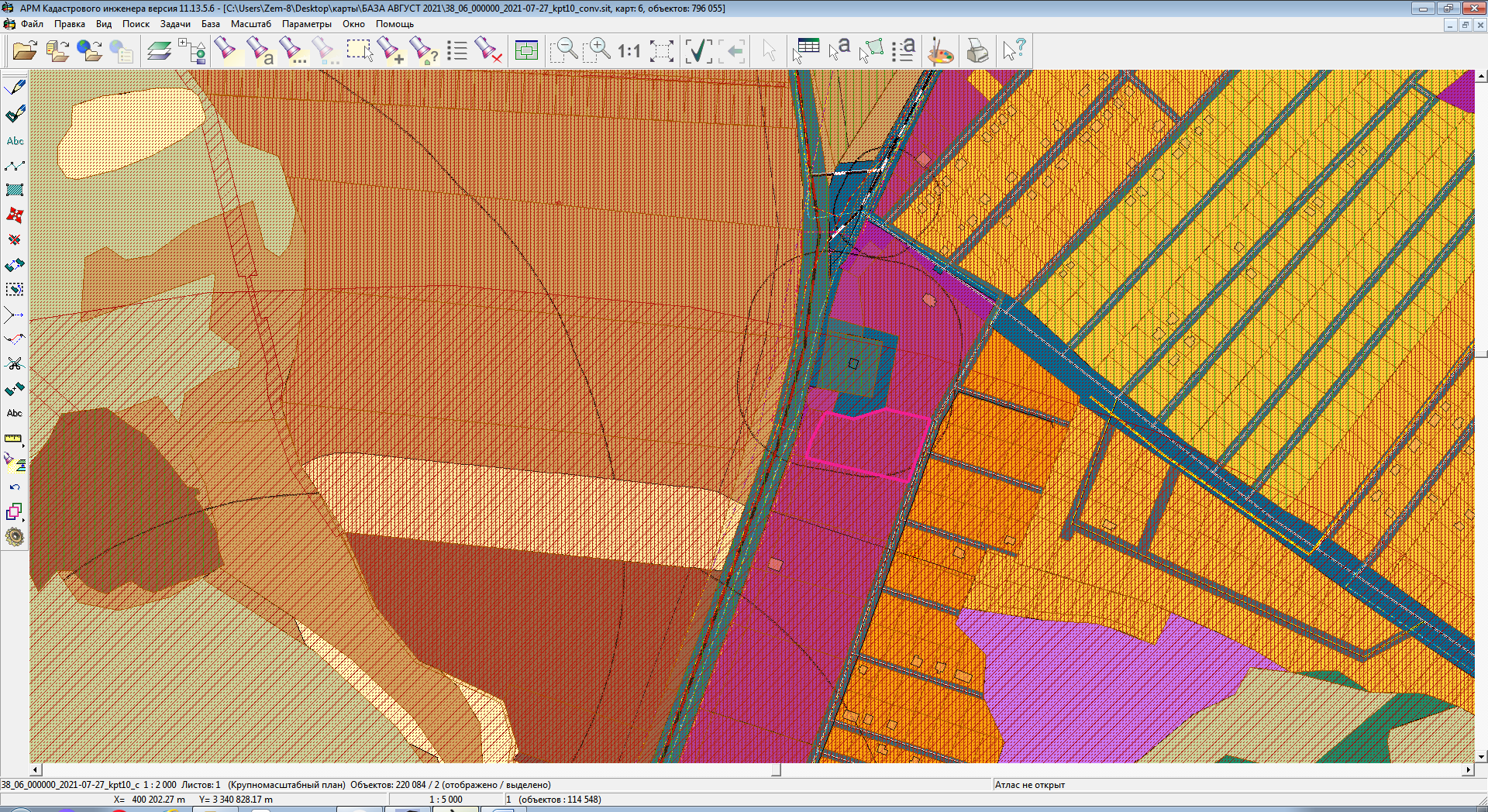 Объявление в печатное издание Хомутовского муниципальногообразования «Вестник» от 21 марта 2022г.Организатор торгов: областное государственное казенное учреждение «Фонд имущества Иркутской области» на основании распоряжения Правительства Иркутской области от 28.02.2022 № 84-рп «О проведении аукционов на право заключения договоров аренды земельных участков», писем министерства имущественных отношений Иркутской области от 04.03.2022г. №№02-51-2766/22, 02-51-2768/22, 02-51-2764/22 проводит аукционы на право заключения договоров аренды земельных участков.Аукцион является открытым по составу участников и открытый по форме подачи предложений о размере ежегодной арендной платы.Аукцион и подведение его итогов состоится 20 апреля 2022 г. в 11 час. 00 мин. (время местное) по адресу: г. Иркутск, ул. Партизанская, 1, 2-й этаж, аукционный зал. Заявки принимаются ежедневно с 21 марта 2022 г. по 15 апреля 2022 г. с 09-00 до 17-00 часов (обед с 13-00 до 14-00) по адресу: г. Иркутск, ул. Партизанская, 1, 3-й этаж, офис 49.Дата определения участников аукциона -  19 апреля 2022 г. в 15 час. 00 мин. (время местное) по адресу: г. Иркутск, ул. Партизанская, 1, 3-й этаж, офис 49.Справки по телефону: (83952) 297-138, 207-518, в Интернете по адресу: www.torgi.gov.ru, www.irkfi.ru, www.mio.irkobl.ru .		Лот №1		Характеристика земельного участка: земельный участок из земель населенных пунктов площадью 1175 кв.м, (кадастровый номер 38:06:100101:4030, адрес: Российская Федерация, Иркутская область, Иркутский муниципальный район, Хомутовское сельское поселение, с. Хомутово, ул. 50 лет Октября, земельный участок 6/4).		Право на земельный участок: государственная собственность (право собственности не разграничено).		Основной вид разрешенного использования земельного участка: для индивидуального жилищного строительства. 	Категория земель: земли населенных пунктов.	           Максимально и минимально допустимые параметры разрешенного строительства: в соответствии с правилами землепользования и застройки                              Хомутовского муниципального образования земельный участок расположен в зоне застройки индивидуальными жилыми домами.	Технические условия подключения объекта капитального строительства к сетям, срок действия технических условий, плата за подключение:	 - письмо филиала ОАО «ИЭСК» «Восточные электрические сети» «О технологическом присоединении» от 05.02.2021 № 229;       	 - письмо ООО «Южнобайкальское» 26.01.2020 № 27.	 Сети централизованного водоснабжения и водоотведения отсутствуют. 	Дополнительная информация: Земельный участок частично расположен в охранной зоне линии электропередачи.       	На земельном участке расположена бетонная опора с укосиной, обеспечить доступ к сетям электросетевого хозяйства.                                                                            		Земельный участок частично расположен в 5 метровой охранной зоне планируемых канализационных сетей и сооружений.        	В границах земельного участка расположен деревянный забор, длина забора 18 м, площадь наложения 3 кв.м.     	Границу земельного участка, частично пересекает грунтовая дорога.                                                        	  Срок действия договора аренды: 20 лет.          Начальный размер годовой арендной платы: 49 400 (Сорок девять тысяч четыреста) рублей.Шаг аукциона: 3% от начального размера годовой арендной платы в сумме 1 482 (Одна тысяча четыреста восемьдесят два) рубля.Размер задатка: 100 % начального размера годовой арендной платы в сумме 49 400 (Сорок девять тысяч четыреста) рублей.		Лот №2		Характеристика земельного участка: земельный участок из земель населенных пунктов площадью 954 кв.м, (кадастровый номер 38:06:100103:5829, адрес: Российская Федерация, Иркутская область, Иркутский муниципальный район, Хомутовское сельское поселение, с. Хомутово, 8 Марта).	Земельному участку присвоен адрес: Российская Федерация, Иркутская область, Иркутский муниципальный район, Хомутовское сельское поселение, с. Хомутово, ул. 8 Марта, земельный участок 61.		Право на земельный участок: государственная собственность (право собственности не разграничено).		Основной вид разрешенного использования земельного участка: для индивидуального жилищного строительства. 	Категория земель: земли населенных пунктов.	           Максимально и минимально допустимые параметры разрешенного строительства: в соответствии с правилами землепользования и застройки                              Хомутовского муниципального образования земельный участок расположен в зоне застройки индивидуальными жилыми домами.	Технические условия подключения объекта капитального строительства к сетям, срок действия технических условий, плата за подключение:	 - письмо филиала ОАО «ИЭСК» «Восточные электрические сети» «О технологическом присоединении» от 29.09.2021 № 3097;       	 - письмо ООО «Южнобайкальское» 06.10.2021 № 385.	 Сети централизованного водоснабжения и водоотведения отсутствуют. 	Дополнительная информация: Земельный участок частично заболочен.	  Срок действия договора аренды: 20 лет.          Начальный размер годовой арендной платы: 40 100 (Сорок тысяч сто) рублей.Шаг аукциона: 3% от начального размера годовой арендной платы в сумме 1 203 (Одна тысяча двести три) рубля.Размер задатка: 100 % начального размера годовой арендной платы в сумме 40 100 (Сорок тысяч сто) рублей.		Лот №3		Характеристика земельного участка: земельный участок из земель населенных пунктов площадью 711 кв.м, (кадастровый номер 38:06:100103:5828, адрес: Российская Федерация, Иркутская область, Иркутский муниципальный район, Хомутовское сельское поселение, с. Хомутово, 8 Марта).	Земельному участку присвоен адрес: Российская Федерация, Иркутская область, Иркутский муниципальный район, Хомутовское сельское поселение, с. Хомутово, ул. 8 Марта, земельный участок 49/3.		Право на земельный участок: государственная собственность (право собственности не разграничено).		Основной вид разрешенного использования земельного участка: для индивидуального жилищного строительства. 	Категория земель: земли населенных пунктов.	           Максимально и минимально допустимые параметры разрешенного строительства: в соответствии с правилами землепользования и застройки                              Хомутовского муниципального образования земельный участок расположен в зоне застройки индивидуальными жилыми домами.	Технические условия подключения объекта капитального строительства к сетям, срок действия технических условий, плата за подключение:	 - письмо филиала ОАО «ИЭСК» «Восточные электрические сети» «О технологическом присоединении» от 15.09.2021 № 2941;       	 - письмо ООО «Южнобайкальское» 06.10.2021 № 388.	 Сети централизованного водоснабжения и водоотведения отсутствуют. 	Дополнительная информация: Земельный участок частично заболочен.	Земельный участок находится внутри огороженной территории. Границу земельного участка пересекает деревянный забор, протяженностью 32 м.       	Границу земельного участка пересекает объект недвижимости (деревянный пристрой), площадью 9,7 кв.м.    	  Срок действия договора аренды: 20 лет.          	Начальный размер годовой арендной платы: 29 900 (Двадцать девять тысяч девятьсот) рублей.Шаг аукциона: 3% от начального размера годовой арендной платы в сумме 897 (Восемьсот девяносто семь) рублей.Размер задатка: 100 % начального размера годовой арендной платы в сумме 29 900 (Двадцать девять тысяч девятьсот) рублей.Для участия в торгах претендент представляет организатору торгов (лично или через своего представителя) в установленный в извещении о проведении аукциона срок следующие документы:1) заявка на участие в аукционе по установленной в извещении о проведении аукциона форме с указанием банковских реквизитов счета для возврата задатка;2) копии документов, удостоверяющих личность заявителя (для граждан);3) надлежащим образом, заверенный перевод на русский язык документов о государственной регистрации юридического лица в соответствии с законодательством иностранного государства в случае, если заявителем является иностранное юридическое лицо;4) документы, подтверждающие внесение задатка.Представление документов, подтверждающих внесение задатка, признается заключением соглашения о задатке.Заявка установленного образца, опись представленных документов составляются в 2 экземплярах, один из которых остается у организатора торгов, другой - Заявителя.Один претендент имеет право подать только одну заявку на участие в торгах.Заявка с прилагаемыми к ней документами регистрируются организатором торгов в журнале приема заявок с присвоением каждой заявке номера и с указанием даты и времени подачи документов. На каждом экземпляре документов организатором торгов делается отметка о принятии заявки с указанием номера, даты и времени подачи документов.Задаток вносится в размере 100% начальной стоимости размера аренды: на расчетный счет ОГКУ «Фонд имущества Иркутской области», Получатель: ИНН 3808022890, КПП 380801001, Минфин Иркутской области (ОГКУ «Фонд имущества Иркутской области», лицевой счет №81301060006), р/сч. №03222643250000003400, ОКТМО 25701000, Банк получателя: Отделение Иркутск Банка России//УФК по Иркутской области г. Иркутск БИК 012520101, кор. счет: 40102810145370000026 код платежа 813 1 1105013 05 0016 120, назначение платежа: задаток за участие в аукционе наименование, адрес объекта. Договор о задатке заключается в порядке, предусмотренном статьей 428 ГК РФ.Задаток должен поступить на счет Продавца не позднее момента рассмотрения заявок. Документом, подтверждающим поступление задатка на счет организатора торгов, является выписка со счета организатора торгов. Претендент не допускается к участию в аукционе в случае: 1) непредставление необходимых для участия в аукционе документов или представление недостоверных сведений;2) непоступление задатка на дату рассмотрения заявок на участие в аукционе;3) подача заявки на участие в аукционе лицом, которое в соответствии с настоящим Кодексом и другими федеральными законами не имеет права быть участником конкретного аукциона, покупателем земельного участка или приобрести земельный участок в аренду;4) наличие сведений о заявителе, об учредителях (участниках), о членах коллегиальных исполнительных органов заявителя, лицах, исполняющих функции единоличного исполнительного органа заявителя, являющегося юридическим лицом, в предусмотренном настоящей статьей реестре недобросовестных участников аукциона.Задатки лицам, участвовавшим в аукционе, но не победившим в нем, возвращаются в течение 3 банковских дней со дня подписания протокола о результатах аукциона. Решение о признании претендентов участниками аукциона принимается в соответствии протоколом приема заявок – 19 апреля 2022 г. в 15 час. 00 мин. (время местное) по адресу: г. Иркутск, ул. Партизанская, 1, 3-й этаж, офис 49.Аукцион проводится при наличии не менее двух участников. Выигравшим торги на аукционе признается лицо, предложившее наиболее высокую цену. Победитель аукциона обязан заключить договор аренды земельного участка с Министерством имущественных отношений Иркутской области не ранее 10 дней и не позднее 30 дней со дня размещения информации о результатах торгов на официальном сайте торгов РФ протокола о результатах аукциона, осуществить государственную регистрацию договора аренды земельного участка в порядке, установленном законодательством Российской Федерации.В случае если Победитель аукциона уклонился от подписания протокола о результатах аукциона или от заключения договора аренды земельного участка аукцион признается несостоявшимся, внесенный Победителем аукциона задаток ему не возвращается.   Отказ в проведении аукциона: организатор аукциона вправе отказаться от проведения аукциона, организатор аукциона извещает участников не позднее 3 дней со дня принятия данного решения и возвращает в течение 3-х дней внесенные ими задатки.Информация о результатах аукциона публикуется в печатном издании Хомутовского муниципального образования «Вестник» и размещается на официальном сайте в сети  «Интернет»  www.mio.irkobl.ru, www.torgi.gov.ru, www.irkfi.ru в месячный срок со дня заключения договора аренды земельного участка.Подробнее ознакомиться с объектом продажи, условиями проведения аукциона, подачи Заявки на участие в аукционе, заключения договора о задатке и договора аренды земельного участка можно по адресу г. Иркутск, ул. Партизанская,1, оф. 49, в рабочие дни с 10.00 до 17.00. Телефон для справок: 297-138, 207-518, в Интернете по адресу: www.torgi.gov.ru, www. mio.irkobl. ru;  www. irkfi.ru.Осмотр земельного участка на местности осуществляется в период приема заявок ежедневно в рабочие дни, совместно с представителем организатора торгов Коваленко Валерием Ивановичем (запись по телефону 20-75-18).Директор                           А.Б. Чен-Юн-ТайЗАЯВКАна участие в аукционе по продаже права на заключениедоговора аренды   земельного участка1. Изучив информационное сообщение №______________________ о проведении земельного аукциона   по продаже права на заключение договора аренды земельного участка(заполняется юридическим лицом)ЗАЯВИТЕЛЬ________________________________________________________________(наименование организации заявителя, ИНН, ОГРН) в лице ________________________________________________________________________,(наименование должности руководителя и его Ф.И.О.)действующего на основании ______________________________________________________Юридический _______________________________________________________________и фактический адреса:________________________________________________телефоны__________________________________________,факс_____________________адрес электронной почты:________(заполняется физическим лицом)ЗАЯВИТЕЛЬ ____________________________________________________________________________(Ф.И.О. заявителя)Документ, удостоверяющий личность _______________________________________________Серия____________ №_____________________ выдан «______» ________________________ _________________________________________________ ______________________________(кем выдан)Место регистрации (адрес)_________________________________________________________ИНН ____________________ телефон ___________ адрес электронной почты: __________________________________________________________________согласен приобрести на правах аренды земельный участок лот №__ кадастровый номер: ______________________________________ площадь ___________________ расположенный: ___________________________________________________________________________2. Заявитель подтверждает, что на дату подписания настоящей заявки он ознакомлен с характеристиками земельного участка, указанными в извещении о проведении земельного аукциона, размещённого на официальных сайтах торгов.3. Заявитель подтверждает, что он располагает данными об Организаторе аукциона, предмете аукциона, начальной цене предмета аукциона, «шаге аукциона», дате, времени и месте проведения аукциона, порядке его проведения, в том числе об оформлении участия в аукционе, порядке определения победителя, заключения договора аренды земельного участка и его условиях.4. В случае признания победителем аукциона Заявитель принимает на себя обязательство заключить договор с Министерством имущественных отношений Иркутской области не ранее 10 дней и не позднее 30 дней с момента подписания протокола аукциона. 5. Заявитель согласен с тем, что в случае признания его победителем аукциона и его уклонения от подписания протокола аукциона либо отказа от внесения установленной суммы платежа, равно как и от заключения договора аренды, Заявитель включается в реестр недобросовестных участников аукциона и сумма внесенного Заявителем задатка не возвращается.6. Заявитель подтверждает, что ознакомлен с положениями Федерального закона от 27 июля 2006 г. № 152-ФЗ «О персональных данных», о правах и обязанности в области защиты персональных данных и согласен на обработку своих персональных данных и персональных данных доверителя (в случае передоверия).7. Платежные реквизиты Заявителя, по которым перечисляется сумма возвращаемого задатка: (ОГКУ «Фонд имущества Иркутской области» не несет ответственности за неверно указанные Заявителем реквизиты): ____________________________________________________________________________________________________________________________________________________________________________________________________________________________________ Реквизиты банка Заявителя для возврата задатка, указанные в заявке, должны соответствовать реквизитам, указанным в платежном документе о перечислении задатка на участие в аукционе.Перечень предоставляемых документов:1) опись представленных документов;2) заявка на участие в аукционе по установленной в извещении о проведении аукциона форме с указанием банковских реквизитов счета для возврата задатка;3) копии документов, удостоверяющих личность заявителя (для граждан);4) надлежащим образом, заверенный перевод на русский язык документов о государственной регистрации юридического лица в соответствии с законодательством иностранного государства в случае, если заявителем является иностранное юридическое лицо;5) документы, подтверждающие внесение задатка.Подпись Заявителя(полномочного представителя Заявителя)          _________________ /________________/«___» _____________ 202_г.М.П. (в случае наличия)Заявка принята Организатором аукциона:Час. ___ мин. _____       «_____»__________________202_ г. за  №____Подпись уполномоченного лица Организатора аукциона _________(__________________ )Заявка должна быть заполнена по всем пунктам.Объявление в печатное издание Хомутовского муниципальногообразования «Вестник» от 21 марта 2022г.Организатор торгов: областное государственное казенное учреждение «Фонд имущества Иркутской области» на основании распоряжения Правительства Иркутской области от 15.11.2021 № 673-рп «О проведении аукционов на право заключения договоров аренды земельных участков», письма министерства имущественных отношений Иркутской области от 11.03.2022г. №02-51-3005/22 проводит аукцион на право заключения договора аренды земельного участка.Аукцион является открытым по составу участников и открытый по форме подачи предложений о размере ежегодной арендной платы.Аукцион и подведение его итогов состоится 20 апреля 2022 г. в 15 час. 00 мин. (время местное) по адресу: г. Иркутск, ул. Партизанская, 1, 2-й этаж, аукционный зал. Заявки принимаются ежедневно с 21 марта 2022 г. по 15 апреля 2022 г. с 09-00 до 17-00 часов (обед с 13-00 до 14-00) по адресу: г. Иркутск, ул. Партизанская, 1, 3-й этаж, офис 49.Дата определения участников аукциона -  19 апреля 2022 г. в 16 час. 00 мин. (время местное) по адресу: г. Иркутск, ул. Партизанская, 1, 3-й этаж, офис 49.Справки по телефону: (83952) 297-138, 207-518, в Интернете по адресу: www.torgi.gov.ru, www.irkfi.ru, www.mio.irkobl.ru .		Характеристика земельного участка: земельный участок из земель сельскохозяйственного назначения площадью 80286 кв.м, (кадастровый номер 38:06:100902:3967, адрес: Иркутская область, Иркутский район, расположенный в 3,7 км юго-восточнее д. Куда).		Право на земельный участок: государственная собственность (право собственности не разграничено).		Основной вид разрешенного использования земельного участка: скотоводство, растениеводство, ведение личного подсобного хозяйства на полевых участках, питомники. 		Категория земель: земли сельскохозяйственного назначения.	           Максимально и минимально допустимые параметры разрешенного строительства: в соответствии с правилами землепользования и застройки                              Хомутовского муниципального образования земельный участок расположен в зоне сельскохозяйственных угодий.	Технические условия подключения объекта капитального строительства к сетям, срок действия технических условий, плата за подключение:	 - письмо филиала ОАО «ИЭСК» «Восточные электрические сети» «О направлении информации» от 29.09.2021 № 3096;		Техническая возможность технологического присоединения к электросетям ОАО «ИЭСК» «Восточные электрические сети», отсутствует.	Сети централизованного теплоснабжения, водоснабжения и водоотведения отсутствуют.		Дополнительная информация: Проезд к земельному участку с кадастровым номером 38:06:100902:3967 осуществляется через земельный участок с кадастровым номером 38:06:100902:3964.       		Границу земельного участка пересекает деревянное ограждение, протяженностью 424,7 м.    	   Земельный участок частично залесен.		Перед началом строительства выполнить историко-культурную экспертизу.	Срок действия договора аренды: 128 месяцев.         	 Начальный размер годовой арендной платы: 64 300 (Шестьдесят четыре тысячи триста) рублей.Шаг аукциона: 3% от начального размера годовой арендной платы в сумме 1 929 (Одна тысяча девятьсот двадцать девять) рублей.	Размер задатка: 100 % начального размера годовой арендной платы в сумме 64 300 (Шестьдесят четыре тысячи триста) рублей.Для участия в торгах претендент представляет организатору торгов (лично или через своего представителя) в установленный в извещении о проведении аукциона срок следующие документы:1) заявка на участие в аукционе по установленной в извещении о проведении аукциона форме с указанием банковских реквизитов счета для возврата задатка;2) копии документов, удостоверяющих личность заявителя (для граждан);3) надлежащим образом, заверенный перевод на русский язык документов о государственной регистрации юридического лица в соответствии с законодательством иностранного государства в случае, если заявителем является иностранное юридическое лицо;4) документы, подтверждающие внесение задатка.Представление документов, подтверждающих внесение задатка, признается заключением соглашения о задатке.Заявка установленного образца, опись представленных документов составляются в 2 экземплярах, один из которых остается у организатора торгов, другой - Заявителя.Один претендент имеет право подать только одну заявку на участие в торгах.Заявка с прилагаемыми к ней документами регистрируются организатором торгов в журнале приема заявок с присвоением каждой заявке номера и с указанием даты и времени подачи документов. На каждом экземпляре документов организатором торгов делается отметка о принятии заявки с указанием номера, даты и времени подачи документов.Задаток вносится в размере 100% начальной стоимости размера аренды: на расчетный счет ОГКУ «Фонд имущества Иркутской области», Получатель: ИНН 3808022890, КПП 380801001, Минфин Иркутской области (ОГКУ «Фонд имущества Иркутской области», лицевой счет №81301060006), р/сч. №03222643250000003400, ОКТМО 25701000, Банк получателя: Отделение Иркутск Банка России//УФК по Иркутской области г. Иркутск БИК 012520101, кор. счет: 40102810145370000026 код платежа 813 1 1105013 05 0016 120, назначение платежа: задаток за участие в аукционе наименование, адрес объекта. Договор о задатке заключается в порядке, предусмотренном статьей 428 ГК РФ.Задаток должен поступить на счет Продавца не позднее момента рассмотрения заявок. Документом, подтверждающим поступление задатка на счет организатора торгов, является выписка со счета организатора торгов. Претендент не допускается к участию в аукционе в случае: 1) непредставление необходимых для участия в аукционе документов или представление недостоверных сведений;2) непоступление задатка на дату рассмотрения заявок на участие в аукционе;3) подача заявки на участие в аукционе лицом, которое в соответствии с настоящим Кодексом и другими федеральными законами не имеет права быть участником конкретного аукциона, покупателем земельного участка или приобрести земельный участок в аренду;4) наличие сведений о заявителе, об учредителях (участниках), о членах коллегиальных исполнительных органов заявителя, лицах, исполняющих функции единоличного исполнительного органа заявителя, являющегося юридическим лицом, в предусмотренном настоящей статьей реестре недобросовестных участников аукциона.Задатки лицам, участвовавшим в аукционе, но не победившим в нем, возвращаются в течение 3 банковских дней со дня подписания протокола о результатах аукциона. Решение о признании претендентов участниками аукциона принимается в соответствии протоколом приема заявок – 19 апреля 2022 г. в 16 час. 00 мин. (время местное) по адресу: г. Иркутск, ул. Партизанская, 1, 3-й этаж, офис 49.Аукцион проводится при наличии не менее двух участников. Выигравшим торги на аукционе признается лицо, предложившее наиболее высокую цену. Победитель аукциона обязан заключить договор аренды земельного участка с Министерством имущественных отношений Иркутской области не ранее 10 дней и не позднее 30 дней со дня размещения информации о результатах торгов на официальном сайте торгов РФ протокола о результатах аукциона, осуществить государственную регистрацию договора аренды земельного участка в порядке, установленном законодательством Российской Федерации.В случае если Победитель аукциона уклонился от подписания протокола о результатах аукциона или от заключения договора аренды земельного участка аукцион признается несостоявшимся, внесенный Победителем аукциона задаток ему не возвращается.   Отказ в проведении аукциона: организатор аукциона вправе отказаться от проведения аукциона, организатор аукциона извещает участников не позднее 3 дней со дня принятия данного решения и возвращает в течение 3-х дней внесенные ими задатки.Информация о результатах аукциона публикуется в печатном издании Хомутовского муниципального образования «Вестник» и размещается на официальном сайте в сети  «Интернет»  www.mio.irkobl.ru, www.torgi.gov.ru, www.irkfi.ru в месячный срок со дня заключения договора аренды земельного участка.Подробнее ознакомиться с объектом продажи, условиями проведения аукциона, подачи Заявки на участие в аукционе, заключения договора о задатке и договора аренды земельного участка можно по адресу г. Иркутск, ул. Партизанская,1, оф. 49, в рабочие дни с 10.00 до 17.00. Телефон для справок: 297-138, 207-518, в Интернете по адресу: www.torgi.gov.ru, www. mio.irkobl. ru;  www. irkfi.ru.Осмотр земельного участка на местности осуществляется в период приема заявок ежедневно в рабочие дни, совместно с представителем организатора торгов Коваленко Валерием Ивановичем (запись по телефону 20-75-18).Директор                                  А.Б. Чен-Юн-ТайЗАЯВКАна участие в аукционе по продаже права на заключениедоговора аренды   земельного участка1. Изучив информационное сообщение №______________________ о проведении земельного аукциона   по продаже права на заключение договора аренды земельного участка(заполняется юридическим лицом)ЗАЯВИТЕЛЬ________________________________________________________________(наименование организации заявителя, ИНН, ОГРН) в лице ________________________________________________________________________,(наименование должности руководителя и его Ф.И.О.)действующего на основании ______________________________________________________Юридический _______________________________________________________________и фактический адреса:________________________________________________телефоны__________________________________________,факс_____________________адрес электронной почты:________(заполняется физическим лицом)ЗАЯВИТЕЛЬ ____________________________________________________________________________(Ф.И.О. заявителя)Документ, удостоверяющий личность _______________________________________________Серия____________ №_____________________ выдан «______» ________________________ _________________________________________________ ______________________________(кем выдан)Место регистрации (адрес)_________________________________________________________ИНН ____________________ телефон ___________ адрес электронной почты: __________________________________________________________________согласен приобрести на правах аренды земельный участок лот №__ кадастровый номер: ______________________________________ площадь ___________________ расположенный: ___________________________________________________________________________2. Заявитель подтверждает, что на дату подписания настоящей заявки он ознакомлен с характеристиками земельного участка, указанными в извещении о проведении земельного аукциона, размещённого на официальных сайтах торгов.3. Заявитель подтверждает, что он располагает данными об Организаторе аукциона, предмете аукциона, начальной цене предмета аукциона, «шаге аукциона», дате, времени и месте проведения аукциона, порядке его проведения, в том числе об оформлении участия в аукционе, порядке определения победителя, заключения договора аренды земельного участка и его условиях.4. В случае признания победителем аукциона Заявитель принимает на себя обязательство заключить договор с Министерством имущественных отношений Иркутской области не ранее 10 дней и не позднее 30 дней с момента подписания протокола аукциона. 5. Заявитель согласен с тем, что в случае признания его победителем аукциона и его уклонения от подписания протокола аукциона либо отказа от внесения установленной суммы платежа, равно как и от заключения договора аренды, Заявитель включается в реестр недобросовестных участников аукциона и сумма внесенного Заявителем задатка не возвращается.6. Заявитель подтверждает, что ознакомлен с положениями Федерального закона от 27 июля 2006 г. № 152-ФЗ «О персональных данных», о правах и обязанности в области защиты персональных данных и согласен на обработку своих персональных данных и персональных данных доверителя (в случае передоверия).7. Платежные реквизиты Заявителя, по которым перечисляется сумма возвращаемого задатка: (ОГКУ «Фонд имущества Иркутской области» не несет ответственности за неверно указанные Заявителем реквизиты): ____________________________________________________________________________________________________________________________________________________________________________________________________________________________________ Реквизиты банка Заявителя для возврата задатка, указанные в заявке, должны соответствовать реквизитам, указанным в платежном документе о перечислении задатка на участие в аукционе.Перечень предоставляемых документов:1) опись представленных документов;2) заявка на участие в аукционе по установленной в извещении о проведении аукциона форме с указанием банковских реквизитов счета для возврата задатка;3) копии документов, удостоверяющих личность заявителя (для граждан);4) надлежащим образом, заверенный перевод на русский язык документов о государственной регистрации юридического лица в соответствии с законодательством иностранного государства в случае, если заявителем является иностранное юридическое лицо;5) документы, подтверждающие внесение задатка.Подпись Заявителя(полномочного представителя Заявителя)          _________________ /________________/«___» _____________ 202_г.М.П. (в случае наличия)Заявка принята Организатором аукциона:Час. ___ мин. _____       «_____»__________________202_ г. за  №____Подпись уполномоченного лица Организатора аукциона _________(__________________ )Заявка должна быть заполнена по всем пунктам. Март
         2022г. № 7Учредитель газеты – администрация Хомутовского муниципального образования№ппМероприятиеСрок проведенияОтветственный1Объявить месячник по санитарной очистке и благоустройству населенных пунктов Хомутовского МОС 08.04.2022Начальник отдела муниципального земельного, лесного контроля и соблюдения правил благоустройства (Гурова Т.И.)Информационный центр (Зиборова Н.А.)2Провести субботник по очистке населенных пунктов в местах общего пользования с привлечением населенияПо отдельному плануНачальник отдела муниципального земельного, лесного контроля и соблюдения правил благоустройства (Гурова Т.И.)Начальник социального отдела (Гуневич Л.Л.)3Подвести итоги проведения месячника по санитарной очистке населенных пунктов Хомутовского МОДо 16.05.2022Начальник отдела муниципального земельного, лесного контроля и соблюдения правил благоустройства (Гурова Т.И.)                                                                                                                                            от 15.03.2022__№_48 о/д№п/пНаименование юридического лица, фамилия, имя, отчество физического лица, индивидуального предпринимателяАдресаАдресаОсновной государственныйрегистрационный номер (ОГРН)Идентификационный номерналогоплательщика (ИНН)№п/пНаименование юридического лица, фамилия, имя, отчество физического лица, индивидуального предпринимателяместо (места) нахождения: юридического лица, индивидуального предпринимателя, физического лицаместо (места)фактического осуществления деятельности юридического лица (ЮЛ), индивидуального предпринимателя (ИП), место (места)фактического проживания физического лицаОсновной государственныйрегистрационный номер (ОГРН)Идентификационный номерналогоплательщика (ИНН)123456Начальник отдела муниципальногоземельного, лесного контроля и соблюдение правил благоустройства                                                                                                                                                                              от __15.03.2022_№_48 о/д_№ п/пДатаФорма консультированияФорма консультированияНаименование юридического лица, фамилия, имя, отчество физического лица, индивидуального предпринимателя, получившего консультациюПеречень вопросов, по которым осуществлялось консультированиеДолжность,Ф.И.О. лица, осуществлявшего консультирование№ п/пДатаустная форма(посредством телефонной связи, посредством видео-конференц-связи, на личном приеме, в ходе проведения профилактического мероприятия, контрольного мероприятия)письменная форма(посредством размещения на официальном сайте, в ходе рассмотрения обращения в рамках Федерального закона от 02.05.2006№ 59-ФЗ)Наименование юридического лица, фамилия, имя, отчество физического лица, индивидуального предпринимателя, получившего консультациюПеречень вопросов, по которым осуществлялось консультированиеДолжность,Ф.И.О. лица, осуществлявшего консультирование123456                                                                                                                              от _15.03.2022____№_48 о/д_N п/пНомер и дата выданного предостереженияНаименование субъекта, которому выдано предостережениеНаименование субъекта, которому выдано предостережениеНаименование объекта, адрес места нахождения объекта надзораНаименование объекта, адрес места нахождения объекта надзораУстановленный срок для направления субъектом уведомления об исполнении предостереженияУстановленный срок для направления субъектом уведомления об исполнении предостереженияРеквизиты поданного субъектом возражения (при наличии)Реквизиты поданного субъектом возражения (при наличии)Реквизиты представленного субъектом уведомления об исполнении предостереженияРеквизиты представленного субъектом уведомления об исполнении предостереженияПримечаниеПримечание122334455667788                                                                                                                              от _15.03.2022_№__48 о/д_N п/пНаименование юридического лица, фамилия, имя, отчество физического лица, индивидуального предпринимателяРегистрационный номер и дата решения о проведении инспекционного визитаОснование проведенияДата и способ уведомления юридического лица, индивидуального предпринимателяСроки проведенияНомер и дата проверочного листаНомер и дата актаНомер и дата предписанияНомер и дата протокола опросаНомер и дата протокола осмотраФИО должностных лиц, проводивших инспекционный визит/специалистов123456789101112Начальник отдела муниципальногоземельного, лесного контроля и соблюдение правил благоустройства                                                                                                                                                                               от _15.03.2022___№_48 о/д_N п/пНаименование юридического лица, фамилия, имя, отчество физического лица, индивидуального предпринимателяОснование проведенияСрок проведения мероприятия/дата проведенияДата и номер справки по результатам проведенного мероприятияНомер и дата протокола осмотраНомер и дата проверочного листаФИО должностных лиц, проводивших выездное обследование/специалистовПримечание (указывается факт принятия решения о проведении внеплановой выездной проверки по результатам выездного обследования)123456789Начальник отдела муниципальногоземельного, лесного контроля и соблюдение правил благоустройства                                                                                                                                                                              от _15.03.2022___№__48 о/д_N п/п Наименование юридического лица, фамилия, имя, отчество физического лица, индивидуального предпринимателяРегистрационный номер и дата решения о проведении проверки Основание проведения Дата и способ уведомления юридического лица, индивидуального предпринимателя,гражданина Сроки проведения Номер и дата акта Номер и дата предписания Сроки устранения нарушений Номер и дата проверочного листа ФИО должностных лиц, проводивших документарную проверку/специалистов 1 2 3 4 5 6 7 8 9 10 11 Начальник отдела муниципальногоземельного, лесного контроля и соблюдение правил благоустройства                                                                                                                                                                              от __15.03.2022___№_48 о/д_N п/п Наименование юридического лица, фамилия, имя, отчество физического лица, индивидуального предпринимателяОснование проведения Срок проведения мероприятия/дата проведения Дата и способ уведомления юридического лица, индивидуального предпринимателя, гражданинаОтказ контролируемого лица в проведении профилактического визита (дата, вх. N) Номер и дата проверочного листа ФИО должностных лиц, проводивших профилактический визит/специалистов Примечание (указывается факт принятия решения о проведении внеплановой выездной проверки по результатам профилактического визита) 1 2 3 4 5 6 7 8 9 Начальник отдела муниципальногоземельного, лесного контроля и соблюдение правил благоустройства                                                                                                                                                                              от _15.03.2022___№___48 о/д_N п/п Наименование юридического лица, фамилия, имя, отчество физического лица, индивидуального предпринимателяОснование проведения Срок проведения мероприятия/дата проведения Дата и номер предостережения о нарушении обязательных требований (при наличии) Сроки устранения нарушений Дата и номер возражения на предостережение (при наличии) Номер и дата проверочного листа ФИО должностных лиц, проводивших наблюдение, выдавших предостережение/специалистов 1 2 3 4 5 6 7 8 9 Начальник отдела муниципальногоземельного, лесного контроля и соблюдение правил благоустройства                                                                                                                                                                              от __15.03.2022__№__48 о/д__N п/пДата протоколаНомер протоколаОснование составления протокола (статья КоАП)Наименование юридического лица, индивидуального предпринимателяФамилия, инициалы должностного лица, составившего протоколПримечания1234567Начальник отдела муниципальногоземельного, лесного контроля и соблюдение правил благоустройства                                                                                                                                                                              от ___15.03.2022___№___48 о/д_N п/пДата выдачи задания на проведение контрольного (надзорного) мероприятия без взаимодействия с контролируемым лицом при осуществлении  муниципального контроля (надзора) Номер задания на проведение контрольного (надзорного) мероприятия без взаимодействия с контролируемым лицом при осуществлении муниципального контроля (надзора)Вид контрольного (надзорного) мероприятия без взаимодействия с контролируемым лицом при муниципального контроля (надзора))Срок проведения контрольного (надзорного) мероприятия без взаимодействия с контролируемым лицом при осуществлении муниципального контроля (надзора))Результат контрольного (надзорного) мероприятия без взаимодействия с контролируемым лицом при осуществлении муниципального контроля (надзора)Решение по результатам контрольного (надзорного) мероприятия без взаимодействия с контролируемым лицом при осуществлении муниципального контроля (надзора)                                                                                                                               от ___15.03.2022___№__48 о/д_N п/пНаименование юридического лица, индивидуального предпринимателя, гражданинаУказание вида контрольного (надзорного) мероприятия/профилактический визитНомер и дата актаПричина невозможности проведенияПримечание123456Начальник отдела муниципальногоземельного, лесного контроля и соблюдение правил благоустройства                                                                                                                                                                               от _15.03.2022__№__48 о/д__N п/пНаименование юридического лица, фамилия, имя, отчество физического лица, индивидуального предпринимателяСодержание выявленных нарушенийДата выдачи предписанияСроки устранения нарушенийФИО должностных лиц, выдавших предписаниеОтметка об устранении нарушения1234567Начальник отдела муниципальногоземельного, лесного контроля и соблюдение правил благоустройства                                                                                                                                                                                                            от __15.03.2022__№__48 о/д__N п/п Наименование юридического лица, фамилия, имя, отчество физического лица, индивидуального предпринимателяОснование для задания Срок проведения мероприятия/дата проведения ФИО должностных лиц, по оформлению задания Примечание1 2 3 4 56Начальник отдела муниципальногоземельного, лесного контроля и соблюдение правил благоустройства                                                                                    от _15.03.2022__№___48 о/д__«____» ____________ 20___ г.(должность, Ф.И.О.)(подпись, дата)(должность, Ф.И.О.)(подпись, дата)(должность, Ф.И.О.)(подпись, дата)Начальник отдела муниципальногоземельного, лесного контроля и соблюдение правил благоустройства                                                                                     от _15,03.2022__№_48 о/д __«____» ____________ 20___ г.(дата окончания проведения осмотра)(должность, Ф.И.О.)(подпись, дата)(должность, Ф.И.О.)(подпись, дата)(должность, Ф.И.О.)(подпись, дата)                                       от __15.03.2022___№_48 о/д__«____» ____________ 20___ г.Глава администрации                                                                                                                                                                       от 15.03.2022__№_48 о/д__«____» ____________ 20___ г.(дата составления акта)(должность, Ф.И.О.)(подпись, дата)(должность, Ф.И.О.)(подпись, дата)(Ф.И.О. гражданинаили должность, Ф.И.О. должностного лица)(подпись, дата)Начальник отдела муниципальногоземельного, лесного контроля и соблюдение правил благоустройства                                                                                           от _15.03.2022__№__48 о/д__«____» ____________ 20___ г.(дата составления представления)(дата)(подпись)(должность, Ф.И.О. должностного лица)                                               от _15.03.2022_№_48 о/д«____» ____________ 20___ г.(дата составления представления)(дата)(подпись)(должность, Ф.И.О. должностного лица)Выдано: _____________________________________________________________ (наименование юридического лица, Ф.И.О. индивидуального предпринимателя, Ф.И.О. гражданина)№п/пПеречень выявленных нарушений обязательных требований, мероприятий по предотвращению причинения вреда (ущерба) охраняемым законом ценностямНаименование нормативного правового акта с указанием его структурных единиц, требования которого нарушеныСрокисполнения(указывается наименование контрольного органа)(указывается наименование контрольного органа)Протокол осмотра№ ________с. Хомутово                                                                       					«_____»________________ года								______ часов _________ минут При проведении___________________________________________________  (наименование контрольного мероприятия)в рамках осуществления:_____________________________________________ (указать вид контроля)В отношении________________________________________________________ (наименование юридического лица, Ф.И.О. индивидуального предпринимателя, Ф.И.О. гражданина)по адресу:_________________________________________________________                                                                  (место проведения контрольного мероприятия)на основании:_______________________________________________________                                          (вид документа с указанием реквизитов (номер, дата))должностным лицом, уполномоченным на проведение контрольного мероприятия (Ф.И.О., должность) произведен осмотр:___________________________________________________________________ ____________________________________________________________________ (перечень осмотренных территорий и помещений (отсеков), а также вид, количество и иные идентификационные признаки обследуемых объектов, имеющие значение для контрольного мероприятия, информация о визуально установленных нарушениях обязательных требований).Осмотр осуществлялся в присутствии контролируемого лица (представителя контролируемого лица) ______________________________________________ (Ф.И.О. руководителя, представителя юридического лица (индивидуального предпринимателя), гражданина)и (или) с применением видеозаписи ____________________________________(указать информацию о видеозаписи)Приложения к протоколу (при наличии)_________________________________Должностное лицо:______________________________         _______________   _______________ (фамилия, имя, отчество, должность)                                                                   (подпись)                                 (дата)Протокол осмотра№ ________с. Хомутово                                                                       					«_____»________________ года								______ часов _________ минут При проведении___________________________________________________  (наименование контрольного мероприятия)в рамках осуществления:_____________________________________________ (указать вид контроля)В отношении________________________________________________________ (наименование юридического лица, Ф.И.О. индивидуального предпринимателя, Ф.И.О. гражданина)по адресу:_________________________________________________________                                                                  (место проведения контрольного мероприятия)на основании:_______________________________________________________                                          (вид документа с указанием реквизитов (номер, дата))должностным лицом, уполномоченным на проведение контрольного мероприятия (Ф.И.О., должность) произведен осмотр:___________________________________________________________________ ____________________________________________________________________ (перечень осмотренных территорий и помещений (отсеков), а также вид, количество и иные идентификационные признаки обследуемых объектов, имеющие значение для контрольного мероприятия, информация о визуально установленных нарушениях обязательных требований).Осмотр осуществлялся в присутствии контролируемого лица (представителя контролируемого лица) ______________________________________________ (Ф.И.О. руководителя, представителя юридического лица (индивидуального предпринимателя), гражданина)и (или) с применением видеозаписи ____________________________________(указать информацию о видеозаписи)Приложения к протоколу (при наличии)_________________________________Должностное лицо:______________________________         _______________   _______________ (фамилия, имя, отчество, должность)                                                                   (подпись)                                 (дата)Отметка о направлении протокола осмотра в электронном виде (адрес электронной почты), в том числе через личный кабинет на специализированном электронном портале*(указывается наименование контрольного органа)от «___» ___________ 20__ г.,(дата составления протокола)(место составления протокола)Протокол инструментального обследования1. Вид муниципального контроля:_____________________________________________________________________________(указывается конкретный осуществляемый местной администрацией вид муниципального контроля, например, муниципальный земельный контроль или муниципальный контроль в сфере благоустройства)2. Инструментальное обследование проведено:1) ...2) …(указываются фамилии, имена, отчества (при наличии), должности должностного лица (должностных лиц, в том числе руководителя группы должностных лиц), уполномоченного (уполномоченных) на проведение контрольного мероприятия и которое провело инструментальное обследование и имеющего допуск к работе на специальном оборудовании, использованию технических приборов, привлеченного специалиста, имеющего допуск к работе на специальном оборудовании, использованию технических приборов)3. Подтверждение допуска должностного лица, уполномоченного на проведение контрольного мероприятия, специалиста к работе на специальном оборудовании, использованию технических приборов: _____________________________________________________________4. Инструментальное обследование проведено в отношении:1) …2) …(указываются идентифицирующие признаки предмета (предметов), в отношении которого проведено инструментальное обследование)5. Инструментальное обследование проведено с использованием следующего (следующих) специального оборудования / технических приборов (указать нужное):___________________________________________________________________6. В ходе инструментального обследования была применена следующая методика (методики): ___________________________________________________________________7. По результатам инструментального обследования был достигнут следующий результат: __________________________________________________________________(результат инструментального обследования описывается с обязательным указанием: нормируемого значения (значений) показателей, подлежащих контролю при проведении инструментального обследования, и фактического значения (значений) показателей, полученного при инструментальном обследовании, выводами о соответствии (несоответствии) этих показателей установленным нормам, а также иными сведениями, имеющими значение для оценки результатов инструментального обследования)8. Контролируемые лица:(указываются фамилия, имя, отчество (при наличии) гражданина или наименование организации, их индивидуальные номера налогоплательщика, адрес организации (ее филиалов, представительств, обособленных структурных подразделений), ответственных за соответствие обязательным требованиям объекта контроля, в отношении которого проведено контрольное действие)(должность, фамилия, инициалы специалиста (руководителя группы специалистов), уполномоченного осуществлять контрольное мероприятие)(должность, фамилия, инициалы специалиста (руководителя группы специалистов), уполномоченного осуществлять контрольное мероприятие)(подпись)Отметка об ознакомлении или об отказе в ознакомлении контролируемых лиц или их представителей с протоколом инструментального обследования (дата и время ознакомления)*Отметка об ознакомлении или об отказе в ознакомлении контролируемых лиц или их представителей с протоколом инструментального обследования (дата и время ознакомления)*Отметка об ознакомлении или об отказе в ознакомлении контролируемых лиц или их представителей с протоколом инструментального обследования (дата и время ознакомления)*Отметка об ознакомлении или об отказе в ознакомлении контролируемых лиц или их представителей с протоколом инструментального обследования (дата и время ознакомления)*Отметка о направлении протокола инструментального обследования в электронном виде (адрес электронной почты), в том числе через личный кабинет на специализированном электронном портале*Отметка о направлении протокола инструментального обследования в электронном виде (адрес электронной почты), в том числе через личный кабинет на специализированном электронном портале*Отметка о направлении протокола инструментального обследования в электронном виде (адрес электронной почты), в том числе через личный кабинет на специализированном электронном портале*Отметка о направлении протокола инструментального обследования в электронном виде (адрес электронной почты), в том числе через личный кабинет на специализированном электронном портале*(указывается наименование органа муниципального контрольного)(указывается наименование органа муниципального контрольного)(указывается наименование органа муниципального контрольного)(указывается наименование органа муниципального контрольного)(указывается наименование органа муниципального контрольного)от «___» ___________ 20__ г.,(дата составления протокола)от «___» ___________ 20__ г.,(дата составления протокола)от «___» ___________ 20__ г.,(дата составления протокола)от «___» ___________ 20__ г.,(дата составления протокола)от «___» ___________ 20__ г.,(дата составления протокола)(место составления протокола)(место составления протокола)(место составления протокола)(место составления протокола)(место составления протокола)Протокол опросаПротокол опросаПротокол опросаПротокол опросаПротокол опроса1. Вид муниципального контроля:_____________________________________________________________________________1. Вид муниципального контроля:_____________________________________________________________________________1. Вид муниципального контроля:_____________________________________________________________________________1. Вид муниципального контроля:_____________________________________________________________________________1. Вид муниципального контроля:_____________________________________________________________________________2. Опрос проведен:2. Опрос проведен:2. Опрос проведен:2. Опрос проведен:2. Опрос проведен:1) ...1) ...1) ...1) ...1) ...(Ф. И. О. (при наличии), должности должностного лица (должностных лиц, в том числе руководителя группы должностных лиц), уполномоченного (уполномоченных) на проведение контрольного мероприятия и которое провело опрос)(Ф. И. О. (при наличии), должности должностного лица (должностных лиц, в том числе руководителя группы должностных лиц), уполномоченного (уполномоченных) на проведение контрольного мероприятия и которое провело опрос)(Ф. И. О. (при наличии), должности должностного лица (должностных лиц, в том числе руководителя группы должностных лиц), уполномоченного (уполномоченных) на проведение контрольного мероприятия и которое провело опрос)(Ф. И. О. (при наличии), должности должностного лица (должностных лиц, в том числе руководителя группы должностных лиц), уполномоченного (уполномоченных) на проведение контрольного мероприятия и которое провело опрос)(Ф. И. О. (при наличии), должности должностного лица (должностных лиц, в том числе руководителя группы должностных лиц), уполномоченного (уполномоченных) на проведение контрольного мероприятия и которое провело опрос)3. Опрос проведен в отношении:1) …3. Опрос проведен в отношении:1) …3. Опрос проведен в отношении:1) …3. Опрос проведен в отношении:1) …3. Опрос проведен в отношении:1) …(указываются Ф. И. О. (при наличии) опрошенного гражданина)(указываются Ф. И. О. (при наличии) опрошенного гражданина)(указываются Ф. И. О. (при наличии) опрошенного гражданина)(указываются Ф. И. О. (при наличии) опрошенного гражданина)(указываются Ф. И. О. (при наличии) опрошенного гражданина)5. В ходе опроса была получена следующая информация:5. В ходе опроса была получена следующая информация:5. В ходе опроса была получена следующая информация:5. В ходе опроса была получена следующая информация:5. В ходе опроса была получена следующая информация:(указывается полученная устная информация, имеющая значение для проведения оценки соблюдения контролируемым лицом обязательных требований)(указывается полученная устная информация, имеющая значение для проведения оценки соблюдения контролируемым лицом обязательных требований)(указывается полученная устная информация, имеющая значение для проведения оценки соблюдения контролируемым лицом обязательных требований)(указывается полученная устная информация, имеющая значение для проведения оценки соблюдения контролируемым лицом обязательных требований)(указывается полученная устная информация, имеющая значение для проведения оценки соблюдения контролируемым лицом обязательных требований)(должность, фамилия, инициалы опрошенного лица)(должность, фамилия, инициалы опрошенного лица)(подпись)(должность, фамилия, инициалы специалиста (руководителя группы специалистов), уполномоченного осуществлять контрольное мероприятие)(должность, фамилия, инициалы специалиста (руководителя группы специалистов), уполномоченного осуществлять контрольное мероприятие)(подпись)Отметка об ознакомлении или об отказе в ознакомлении контролируемых лиц или их представителей с протоколом опроса (дата и время ознакомления)*Отметка об ознакомлении или об отказе в ознакомлении контролируемых лиц или их представителей с протоколом опроса (дата и время ознакомления)*Отметка об ознакомлении или об отказе в ознакомлении контролируемых лиц или их представителей с протоколом опроса (дата и время ознакомления)*Отметка об ознакомлении или об отказе в ознакомлении контролируемых лиц или их представителей с протоколом опроса (дата и время ознакомления)*Отметка о направлении протокола опроса в электронном виде (адрес электронной почты), в том числе через личный кабинет на специализированном электронном портале*Отметка о направлении протокола опроса в электронном виде (адрес электронной почты), в том числе через личный кабинет на специализированном электронном портале*Отметка о направлении протокола опроса в электронном виде (адрес электронной почты), в том числе через личный кабинет на специализированном электронном портале*Отметка о направлении протокола опроса в электронном виде (адрес электронной почты), в том числе через личный кабинет на специализированном электронном портале*(указывается наименование контрольного органа)от «___» ___________ 20__ г.,(дата составления требования)(место составления требования)Требование о предоставлении документов1. Вид муниципального контроля:_____________________________________________________________________________(указывается конкретный осуществляемый местной администрацией вид муниципального контроля, например, муниципальный земельный контроль или муниципальный контроль в сфере благоустройства)2. Контролируемые лица:(указываются фамилия, имя, отчество (при наличии) гражданина или наименование организации, их индивидуальные номера налогоплательщика, адрес организации (ее филиалов, представительств, обособленных структурных подразделений), ответственных за соответствие обязательным требованиям объекта контроля, в отношении которого проводится контрольное действие)3. Необходимо представить в срок до «_____» ____________ 2021 г.:1) …2) …(указываются исчерпывающий перечень необходимых и (или) имеющих значение для проведения оценки соблюдения контролируемым лицом обязательных требований документов и (или) их копий, в том числе материалов фотосъемки, аудио- и видеозаписи, информационных баз, банков данных, а также носителей информации)4. Истребуемые документы необходимо направить в контрольный орган в форме электронного документа в порядке, предусмотренном статьей 21  Федерального закона от 31.07.2020 № 248-ФЗ «О государственном контроле (надзоре) и муниципальном контроле в Российской Федерации» / представить  на бумажном носителе (указать нужное).Документы могут быть представлены в контрольный орган на бумажном носителе контролируемым лицом лично или через представителя либо направлены по почте заказным письмом. На бумажном носителе представляются подлинники документов либо заверенные контролируемым лицом копии. Тиражирование копий документов на бумажном носителе и их доставка в контрольный орган осуществляются за счет контролируемого лица. По завершении контрольного мероприятия подлинники документов будут возвращены контролируемому лицу*.(должность, фамилия, инициалы специалиста (руководителя группы специалистов), уполномоченного осуществлять контрольное мероприятие)(должность, фамилия, инициалы специалиста (руководителя группы специалистов), уполномоченного осуществлять контрольное мероприятие)(подпись)Требование о предоставлении документов получилТребование о предоставлении документов получилТребование о предоставлении документов получилТребование о предоставлении документов получилОтметка о направлении требования о предоставлении документов в электронном виде (адрес электронной почты), в том числе через личный кабинет на специализированном электронном портале**Отметка о направлении требования о предоставлении документов в электронном виде (адрес электронной почты), в том числе через личный кабинет на специализированном электронном портале**Отметка о направлении требования о предоставлении документов в электронном виде (адрес электронной почты), в том числе через личный кабинет на специализированном электронном портале**Отметка о направлении требования о предоставлении документов в электронном виде (адрес электронной почты), в том числе через личный кабинет на специализированном электронном портале**Российская ФедерацияИркутская областьИркутский районАдминистрация Хомутовскогомуниципального образования664540 с. Хомутово, ул. Кирова, д.7 а,тел./факс: 696-501, эл. почта: Admkhom@yandex.ruОГРН1053827059560ИНН/КПП3827020760/382701001«____» ________ 20___г. №________________________________________ (полное наименование контролируемого лица) ИНН_______________________________ Адрес местонахождения:______________ ___________________________________ Телефон____________________________(указывается наименование контрольного органа)№Вид муниципального контроляДата издания предостереженияИсточниксведений о готовящихся нарушениях обязательных требований или признаках нарушений обязательных требований (при их наличии)Информация о лице, которому адресовано предостережение(фамилия, имя, отчество (при наличии) гражданина или наименование организации, их индивидуальные номера налогоплательщика, адрес организации (ее филиалов, представительств, обособленных структурных подразделений), ответственных за соответствие обязательным требованиям объекта контроляСуть указанных в предостережении предложений о принятии мер по обеспечению соблюдения обязательных требований(указывается наименование контрольного органа)№п/пВид муниципального контроляДата консультированияСпособ осуществления консультирования(по телефону, посредством видео-конференц-связи, на личном приеме либо в ходе проведения профилактического мероприятия, контрольного мероприятия, на собраниях, конференциях граждан)Вопрос (вопросы), по которому осуществлялось консультированиеФ.И.О. должностного лица, осуществлявшего устное консультирование (если консультирование осуществлялось устно)Снимок № _____Снимок № _____(описание снимка)(описание снимка)Российская ФедерацияИркутская областьИркутский районАдминистрация Хомутовскогомуниципального образования664540 с. Хомутово, ул. Кирова, д.7 а,тел./факс: 696-501, эл. почта: Admkhom@yandex.ruОГРН1053827059560ИНН/КПП3827020760/382701001«____» ________ 20___г. №______(наименование органа прокуратуры)««20года.««20года.Главе Хомутовского муниципального образования(должность, инициалы, фамилия)"____" _____________ 20___ г.     Рассмотрев сведения о причинении вреда (ущерба) (об угрозе причинения вреда (ущерба)) охраняемым законом ценностям     Рассмотрев сведения о причинении вреда (ущерба) (об угрозе причинения вреда (ущерба)) охраняемым законом ценностям     Рассмотрев сведения о причинении вреда (ущерба) (об угрозе причинения вреда (ущерба)) охраняемым законом ценностям     Рассмотрев сведения о причинении вреда (ущерба) (об угрозе причинения вреда (ущерба)) охраняемым законом ценностям     Рассмотрев сведения о причинении вреда (ущерба) (об угрозе причинения вреда (ущерба)) охраняемым законом ценностям     Рассмотрев сведения о причинении вреда (ущерба) (об угрозе причинения вреда (ущерба)) охраняемым законом ценностям     Рассмотрев сведения о причинении вреда (ущерба) (об угрозе причинения вреда (ущерба)) охраняемым законом ценностям     Рассмотрев сведения о причинении вреда (ущерба) (об угрозе причинения вреда (ущерба)) охраняемым законом ценностям     Рассмотрев сведения о причинении вреда (ущерба) (об угрозе причинения вреда (ущерба)) охраняемым законом ценностям     Рассмотрев сведения о причинении вреда (ущерба) (об угрозе причинения вреда (ущерба)) охраняемым законом ценностям     Рассмотрев сведения о причинении вреда (ущерба) (об угрозе причинения вреда (ущерба)) охраняемым законом ценностям     Рассмотрев сведения о причинении вреда (ущерба) (об угрозе причинения вреда (ущерба)) охраняемым законом ценностям______________________________________________________________________________________________________________________________________________________________(указываются конкретные сведения о причинении (угрозе причинения) вреда охраняемым законом ценностям: жизни и здоровью граждан, сохранности компонентов природной среды (земель, почв, вод, недр, атмосферного воздуха, животных, растений), соблюдению порядка государственного управления, иных требований в области охраны окружающей среды)______________________________________________________________________________________________________________________________________________________________(указываются конкретные сведения о причинении (угрозе причинения) вреда охраняемым законом ценностям: жизни и здоровью граждан, сохранности компонентов природной среды (земель, почв, вод, недр, атмосферного воздуха, животных, растений), соблюдению порядка государственного управления, иных требований в области охраны окружающей среды)______________________________________________________________________________________________________________________________________________________________(указываются конкретные сведения о причинении (угрозе причинения) вреда охраняемым законом ценностям: жизни и здоровью граждан, сохранности компонентов природной среды (земель, почв, вод, недр, атмосферного воздуха, животных, растений), соблюдению порядка государственного управления, иных требований в области охраны окружающей среды)______________________________________________________________________________________________________________________________________________________________(указываются конкретные сведения о причинении (угрозе причинения) вреда охраняемым законом ценностям: жизни и здоровью граждан, сохранности компонентов природной среды (земель, почв, вод, недр, атмосферного воздуха, животных, растений), соблюдению порядка государственного управления, иных требований в области охраны окружающей среды)______________________________________________________________________________________________________________________________________________________________(указываются конкретные сведения о причинении (угрозе причинения) вреда охраняемым законом ценностям: жизни и здоровью граждан, сохранности компонентов природной среды (земель, почв, вод, недр, атмосферного воздуха, животных, растений), соблюдению порядка государственного управления, иных требований в области охраны окружающей среды)______________________________________________________________________________________________________________________________________________________________(указываются конкретные сведения о причинении (угрозе причинения) вреда охраняемым законом ценностям: жизни и здоровью граждан, сохранности компонентов природной среды (земель, почв, вод, недр, атмосферного воздуха, животных, растений), соблюдению порядка государственного управления, иных требований в области охраны окружающей среды)______________________________________________________________________________________________________________________________________________________________(указываются конкретные сведения о причинении (угрозе причинения) вреда охраняемым законом ценностям: жизни и здоровью граждан, сохранности компонентов природной среды (земель, почв, вод, недр, атмосферного воздуха, животных, растений), соблюдению порядка государственного управления, иных требований в области охраны окружающей среды)______________________________________________________________________________________________________________________________________________________________(указываются конкретные сведения о причинении (угрозе причинения) вреда охраняемым законом ценностям: жизни и здоровью граждан, сохранности компонентов природной среды (земель, почв, вод, недр, атмосферного воздуха, животных, растений), соблюдению порядка государственного управления, иных требований в области охраны окружающей среды)______________________________________________________________________________________________________________________________________________________________(указываются конкретные сведения о причинении (угрозе причинения) вреда охраняемым законом ценностям: жизни и здоровью граждан, сохранности компонентов природной среды (земель, почв, вод, недр, атмосферного воздуха, животных, растений), соблюдению порядка государственного управления, иных требований в области охраны окружающей среды)______________________________________________________________________________________________________________________________________________________________(указываются конкретные сведения о причинении (угрозе причинения) вреда охраняемым законом ценностям: жизни и здоровью граждан, сохранности компонентов природной среды (земель, почв, вод, недр, атмосферного воздуха, животных, растений), соблюдению порядка государственного управления, иных требований в области охраны окружающей среды)______________________________________________________________________________________________________________________________________________________________(указываются конкретные сведения о причинении (угрозе причинения) вреда охраняемым законом ценностям: жизни и здоровью граждан, сохранности компонентов природной среды (земель, почв, вод, недр, атмосферного воздуха, животных, растений), соблюдению порядка государственного управления, иных требований в области охраны окружающей среды)______________________________________________________________________________________________________________________________________________________________(указываются конкретные сведения о причинении (угрозе причинения) вреда охраняемым законом ценностям: жизни и здоровью граждан, сохранности компонентов природной среды (земель, почв, вод, недр, атмосферного воздуха, животных, растений), соблюдению порядка государственного управления, иных требований в области охраны окружающей среды)Вариант 1:Вариант 1:указанные вуказанные в(реквизиты (дата, номер, автор) обращений (заявлений) граждан и организаций, информации от органов государственной власти, органов местного самоуправления, из средств массовой информации)(реквизиты (дата, номер, автор) обращений (заявлений) граждан и организаций, информации от органов государственной власти, органов местного самоуправления, из средств массовой информации)(реквизиты (дата, номер, автор) обращений (заявлений) граждан и организаций, информации от органов государственной власти, органов местного самоуправления, из средств массовой информации)(реквизиты (дата, номер, автор) обращений (заявлений) граждан и организаций, информации от органов государственной власти, органов местного самоуправления, из средств массовой информации)(реквизиты (дата, номер, автор) обращений (заявлений) граждан и организаций, информации от органов государственной власти, органов местного самоуправления, из средств массовой информации)(реквизиты (дата, номер, автор) обращений (заявлений) граждан и организаций, информации от органов государственной власти, органов местного самоуправления, из средств массовой информации)(реквизиты (дата, номер, автор) обращений (заявлений) граждан и организаций, информации от органов государственной власти, органов местного самоуправления, из средств массовой информации)(реквизиты (дата, номер, автор) обращений (заявлений) граждан и организаций, информации от органов государственной власти, органов местного самоуправления, из средств массовой информации)(реквизиты (дата, номер, автор) обращений (заявлений) граждан и организаций, информации от органов государственной власти, органов местного самоуправления, из средств массовой информации)(реквизиты (дата, номер, автор) обращений (заявлений) граждан и организаций, информации от органов государственной власти, органов местного самоуправления, из средств массовой информации)(реквизиты (дата, номер, автор) обращений (заявлений) граждан и организаций, информации от органов государственной власти, органов местного самоуправления, из средств массовой информации)(реквизиты (дата, номер, автор) обращений (заявлений) граждан и организаций, информации от органов государственной власти, органов местного самоуправления, из средств массовой информации)Вариант 2:_____________________________________________________________________________________________________________________________________________________Вариант 2:_____________________________________________________________________________________________________________________________________________________Вариант 2:_____________________________________________________________________________________________________________________________________________________Вариант 2:_____________________________________________________________________________________________________________________________________________________Вариант 2:_____________________________________________________________________________________________________________________________________________________Вариант 2:_____________________________________________________________________________________________________________________________________________________Вариант 2:_____________________________________________________________________________________________________________________________________________________Вариант 2:_____________________________________________________________________________________________________________________________________________________Вариант 2:_____________________________________________________________________________________________________________________________________________________Вариант 2:_____________________________________________________________________________________________________________________________________________________Вариант 2:_____________________________________________________________________________________________________________________________________________________Вариант 2:_____________________________________________________________________________________________________________________________________________________полученные при проведении контрольных (надзорных) мероприятий, включая контрольные (надзорные) мероприятия без взаимодействия, в том числе в отношении иных контролируемых лиц:полученные при проведении контрольных (надзорных) мероприятий, включая контрольные (надзорные) мероприятия без взаимодействия, в том числе в отношении иных контролируемых лиц:полученные при проведении контрольных (надзорных) мероприятий, включая контрольные (надзорные) мероприятия без взаимодействия, в том числе в отношении иных контролируемых лиц:полученные при проведении контрольных (надзорных) мероприятий, включая контрольные (надзорные) мероприятия без взаимодействия, в том числе в отношении иных контролируемых лиц:полученные при проведении контрольных (надзорных) мероприятий, включая контрольные (надзорные) мероприятия без взаимодействия, в том числе в отношении иных контролируемых лиц:полученные при проведении контрольных (надзорных) мероприятий, включая контрольные (надзорные) мероприятия без взаимодействия, в том числе в отношении иных контролируемых лиц:полученные при проведении контрольных (надзорных) мероприятий, включая контрольные (надзорные) мероприятия без взаимодействия, в том числе в отношении иных контролируемых лиц:полученные при проведении контрольных (надзорных) мероприятий, включая контрольные (надзорные) мероприятия без взаимодействия, в том числе в отношении иных контролируемых лиц:полученные при проведении контрольных (надзорных) мероприятий, включая контрольные (надзорные) мероприятия без взаимодействия, в том числе в отношении иных контролируемых лиц:полученные при проведении контрольных (надзорных) мероприятий, включая контрольные (надзорные) мероприятия без взаимодействия, в том числе в отношении иных контролируемых лиц:полученные при проведении контрольных (надзорных) мероприятий, включая контрольные (надзорные) мероприятия без взаимодействия, в том числе в отношении иных контролируемых лиц:полученные при проведении контрольных (надзорных) мероприятий, включая контрольные (надзорные) мероприятия без взаимодействия, в том числе в отношении иных контролируемых лиц:(указываются сведения о проведении контрольных (надзорных) мероприятий)(указываются сведения о проведении контрольных (надзорных) мероприятий)(указываются сведения о проведении контрольных (надзорных) мероприятий)(указываются сведения о проведении контрольных (надзорных) мероприятий)(указываются сведения о проведении контрольных (надзорных) мероприятий)(указываются сведения о проведении контрольных (надзорных) мероприятий)(указываются сведения о проведении контрольных (надзорных) мероприятий)(указываются сведения о проведении контрольных (надзорных) мероприятий)(указываются сведения о проведении контрольных (надзорных) мероприятий)(указываются сведения о проведении контрольных (надзорных) мероприятий)(указываются сведения о проведении контрольных (надзорных) мероприятий)(указываются сведения о проведении контрольных (надзорных) мероприятий)Проведена оценка достоверности поступивших сведений:Проведена оценка достоверности поступивших сведений:Проведена оценка достоверности поступивших сведений:Проведена оценка достоверности поступивших сведений:Проведена оценка достоверности поступивших сведений:Проведена оценка достоверности поступивших сведений:Проведена оценка достоверности поступивших сведений:Проведена оценка достоверности поступивших сведений:Проведена оценка достоверности поступивших сведений:Проведена оценка достоверности поступивших сведений:(указываются проведенные мероприятия по оценке достоверности сведений (в том числе, в соответствии с ч.3 ст.58 Закона N 248-ФЗ: запрос сведений у лиц, органов, направивших обращение, у контролируемых лиц, о проведении контрольных (надзорных) мероприятий без взаимодействия)(указываются проведенные мероприятия по оценке достоверности сведений (в том числе, в соответствии с ч.3 ст.58 Закона N 248-ФЗ: запрос сведений у лиц, органов, направивших обращение, у контролируемых лиц, о проведении контрольных (надзорных) мероприятий без взаимодействия)(указываются проведенные мероприятия по оценке достоверности сведений (в том числе, в соответствии с ч.3 ст.58 Закона N 248-ФЗ: запрос сведений у лиц, органов, направивших обращение, у контролируемых лиц, о проведении контрольных (надзорных) мероприятий без взаимодействия)(указываются проведенные мероприятия по оценке достоверности сведений (в том числе, в соответствии с ч.3 ст.58 Закона N 248-ФЗ: запрос сведений у лиц, органов, направивших обращение, у контролируемых лиц, о проведении контрольных (надзорных) мероприятий без взаимодействия)(указываются проведенные мероприятия по оценке достоверности сведений (в том числе, в соответствии с ч.3 ст.58 Закона N 248-ФЗ: запрос сведений у лиц, органов, направивших обращение, у контролируемых лиц, о проведении контрольных (надзорных) мероприятий без взаимодействия)(указываются проведенные мероприятия по оценке достоверности сведений (в том числе, в соответствии с ч.3 ст.58 Закона N 248-ФЗ: запрос сведений у лиц, органов, направивших обращение, у контролируемых лиц, о проведении контрольных (надзорных) мероприятий без взаимодействия)(указываются проведенные мероприятия по оценке достоверности сведений (в том числе, в соответствии с ч.3 ст.58 Закона N 248-ФЗ: запрос сведений у лиц, органов, направивших обращение, у контролируемых лиц, о проведении контрольных (надзорных) мероприятий без взаимодействия)(указываются проведенные мероприятия по оценке достоверности сведений (в том числе, в соответствии с ч.3 ст.58 Закона N 248-ФЗ: запрос сведений у лиц, органов, направивших обращение, у контролируемых лиц, о проведении контрольных (надзорных) мероприятий без взаимодействия)(указываются проведенные мероприятия по оценке достоверности сведений (в том числе, в соответствии с ч.3 ст.58 Закона N 248-ФЗ: запрос сведений у лиц, органов, направивших обращение, у контролируемых лиц, о проведении контрольных (надзорных) мероприятий без взаимодействия)(указываются проведенные мероприятия по оценке достоверности сведений (в том числе, в соответствии с ч.3 ст.58 Закона N 248-ФЗ: запрос сведений у лиц, органов, направивших обращение, у контролируемых лиц, о проведении контрольных (надзорных) мероприятий без взаимодействия)(указываются проведенные мероприятия по оценке достоверности сведений (в том числе, в соответствии с ч.3 ст.58 Закона N 248-ФЗ: запрос сведений у лиц, органов, направивших обращение, у контролируемых лиц, о проведении контрольных (надзорных) мероприятий без взаимодействия)(указываются проведенные мероприятия по оценке достоверности сведений (в том числе, в соответствии с ч.3 ст.58 Закона N 248-ФЗ: запрос сведений у лиц, органов, направивших обращение, у контролируемых лиц, о проведении контрольных (надзорных) мероприятий без взаимодействия)Проведены мероприятия, направленные на установление личности гражданина и полномочий представителя организации ( в случае их проведения)Проведены мероприятия, направленные на установление личности гражданина и полномочий представителя организации ( в случае их проведения)Проведены мероприятия, направленные на установление личности гражданина и полномочий представителя организации ( в случае их проведения)Проведены мероприятия, направленные на установление личности гражданина и полномочий представителя организации ( в случае их проведения)Проведены мероприятия, направленные на установление личности гражданина и полномочий представителя организации ( в случае их проведения)Проведены мероприятия, направленные на установление личности гражданина и полномочий представителя организации ( в случае их проведения)Проведены мероприятия, направленные на установление личности гражданина и полномочий представителя организации ( в случае их проведения)Проведены мероприятия, направленные на установление личности гражданина и полномочий представителя организации ( в случае их проведения)Проведены мероприятия, направленные на установление личности гражданина и полномочий представителя организации ( в случае их проведения)Проведены мероприятия, направленные на установление личности гражданина и полномочий представителя организации ( в случае их проведения)Проведены мероприятия, направленные на установление личности гражданина и полномочий представителя организации ( в случае их проведения)Проведены мероприятия, направленные на установление личности гражданина и полномочий представителя организации ( в случае их проведения)________________________________________________________________________________(указываются проведенные мероприятия, предусмотренные ч.2 ст.59 Закона N 248-ФЗ, в случае поступления обращения способами, указанными в п.3 ч.1 ст.59 Закона N 248-ФЗ)________________________________________________________________________________(указываются проведенные мероприятия, предусмотренные ч.2 ст.59 Закона N 248-ФЗ, в случае поступления обращения способами, указанными в п.3 ч.1 ст.59 Закона N 248-ФЗ)________________________________________________________________________________(указываются проведенные мероприятия, предусмотренные ч.2 ст.59 Закона N 248-ФЗ, в случае поступления обращения способами, указанными в п.3 ч.1 ст.59 Закона N 248-ФЗ)________________________________________________________________________________(указываются проведенные мероприятия, предусмотренные ч.2 ст.59 Закона N 248-ФЗ, в случае поступления обращения способами, указанными в п.3 ч.1 ст.59 Закона N 248-ФЗ)________________________________________________________________________________(указываются проведенные мероприятия, предусмотренные ч.2 ст.59 Закона N 248-ФЗ, в случае поступления обращения способами, указанными в п.3 ч.1 ст.59 Закона N 248-ФЗ)________________________________________________________________________________(указываются проведенные мероприятия, предусмотренные ч.2 ст.59 Закона N 248-ФЗ, в случае поступления обращения способами, указанными в п.3 ч.1 ст.59 Закона N 248-ФЗ)________________________________________________________________________________(указываются проведенные мероприятия, предусмотренные ч.2 ст.59 Закона N 248-ФЗ, в случае поступления обращения способами, указанными в п.3 ч.1 ст.59 Закона N 248-ФЗ)________________________________________________________________________________(указываются проведенные мероприятия, предусмотренные ч.2 ст.59 Закона N 248-ФЗ, в случае поступления обращения способами, указанными в п.3 ч.1 ст.59 Закона N 248-ФЗ)________________________________________________________________________________(указываются проведенные мероприятия, предусмотренные ч.2 ст.59 Закона N 248-ФЗ, в случае поступления обращения способами, указанными в п.3 ч.1 ст.59 Закона N 248-ФЗ)________________________________________________________________________________(указываются проведенные мероприятия, предусмотренные ч.2 ст.59 Закона N 248-ФЗ, в случае поступления обращения способами, указанными в п.3 ч.1 ст.59 Закона N 248-ФЗ)________________________________________________________________________________(указываются проведенные мероприятия, предусмотренные ч.2 ст.59 Закона N 248-ФЗ, в случае поступления обращения способами, указанными в п.3 ч.1 ст.59 Закона N 248-ФЗ)________________________________________________________________________________(указываются проведенные мероприятия, предусмотренные ч.2 ст.59 Закона N 248-ФЗ, в случае поступления обращения способами, указанными в п.3 ч.1 ст.59 Закона N 248-ФЗ)Установил(а), что достоверность сведений о причинении вреда (ущерба) (об угрозе причинения вреда (ущерба)) (указать нужное) охраняемым законом ценностям подтверждена.Установил(а), что достоверность сведений о причинении вреда (ущерба) (об угрозе причинения вреда (ущерба)) (указать нужное) охраняемым законом ценностям подтверждена.Установил(а), что достоверность сведений о причинении вреда (ущерба) (об угрозе причинения вреда (ущерба)) (указать нужное) охраняемым законом ценностям подтверждена.Установил(а), что достоверность сведений о причинении вреда (ущерба) (об угрозе причинения вреда (ущерба)) (указать нужное) охраняемым законом ценностям подтверждена.Установил(а), что достоверность сведений о причинении вреда (ущерба) (об угрозе причинения вреда (ущерба)) (указать нужное) охраняемым законом ценностям подтверждена.Установил(а), что достоверность сведений о причинении вреда (ущерба) (об угрозе причинения вреда (ущерба)) (указать нужное) охраняемым законом ценностям подтверждена.Установил(а), что достоверность сведений о причинении вреда (ущерба) (об угрозе причинения вреда (ущерба)) (указать нужное) охраняемым законом ценностям подтверждена.Установил(а), что достоверность сведений о причинении вреда (ущерба) (об угрозе причинения вреда (ущерба)) (указать нужное) охраняемым законом ценностям подтверждена.Установил(а), что достоверность сведений о причинении вреда (ущерба) (об угрозе причинения вреда (ущерба)) (указать нужное) охраняемым законом ценностям подтверждена.Установил(а), что достоверность сведений о причинении вреда (ущерба) (об угрозе причинения вреда (ущерба)) (указать нужное) охраняемым законом ценностям подтверждена.Установил(а), что достоверность сведений о причинении вреда (ущерба) (об угрозе причинения вреда (ущерба)) (указать нужное) охраняемым законом ценностям подтверждена.Установил(а), что достоверность сведений о причинении вреда (ущерба) (об угрозе причинения вреда (ущерба)) (указать нужное) охраняемым законом ценностям подтверждена.На основании пункта 1 статьи 60 Федерального закона от 31.07.2020 N 248-ФЗ "О государственном контроле (надзоре) и муниципальном контроле в Российской Федерации" предлагается провести контрольное (надзорное) мероприятие:
На основании пункта 1 статьи 60 Федерального закона от 31.07.2020 N 248-ФЗ "О государственном контроле (надзоре) и муниципальном контроле в Российской Федерации" предлагается провести контрольное (надзорное) мероприятие:
На основании пункта 1 статьи 60 Федерального закона от 31.07.2020 N 248-ФЗ "О государственном контроле (надзоре) и муниципальном контроле в Российской Федерации" предлагается провести контрольное (надзорное) мероприятие:
На основании пункта 1 статьи 60 Федерального закона от 31.07.2020 N 248-ФЗ "О государственном контроле (надзоре) и муниципальном контроле в Российской Федерации" предлагается провести контрольное (надзорное) мероприятие:
На основании пункта 1 статьи 60 Федерального закона от 31.07.2020 N 248-ФЗ "О государственном контроле (надзоре) и муниципальном контроле в Российской Федерации" предлагается провести контрольное (надзорное) мероприятие:
На основании пункта 1 статьи 60 Федерального закона от 31.07.2020 N 248-ФЗ "О государственном контроле (надзоре) и муниципальном контроле в Российской Федерации" предлагается провести контрольное (надзорное) мероприятие:
На основании пункта 1 статьи 60 Федерального закона от 31.07.2020 N 248-ФЗ "О государственном контроле (надзоре) и муниципальном контроле в Российской Федерации" предлагается провести контрольное (надзорное) мероприятие:
На основании пункта 1 статьи 60 Федерального закона от 31.07.2020 N 248-ФЗ "О государственном контроле (надзоре) и муниципальном контроле в Российской Федерации" предлагается провести контрольное (надзорное) мероприятие:
На основании пункта 1 статьи 60 Федерального закона от 31.07.2020 N 248-ФЗ "О государственном контроле (надзоре) и муниципальном контроле в Российской Федерации" предлагается провести контрольное (надзорное) мероприятие:
На основании пункта 1 статьи 60 Федерального закона от 31.07.2020 N 248-ФЗ "О государственном контроле (надзоре) и муниципальном контроле в Российской Федерации" предлагается провести контрольное (надзорное) мероприятие:
На основании пункта 1 статьи 60 Федерального закона от 31.07.2020 N 248-ФЗ "О государственном контроле (надзоре) и муниципальном контроле в Российской Федерации" предлагается провести контрольное (надзорное) мероприятие:
На основании пункта 1 статьи 60 Федерального закона от 31.07.2020 N 248-ФЗ "О государственном контроле (надзоре) и муниципальном контроле в Российской Федерации" предлагается провести контрольное (надзорное) мероприятие:
(вид мероприятия, предусматривающий взаимодействие с контролируемым лицом)(вид мероприятия, предусматривающий взаимодействие с контролируемым лицом)(вид мероприятия, предусматривающий взаимодействие с контролируемым лицом)(вид мероприятия, предусматривающий взаимодействие с контролируемым лицом)(вид мероприятия, предусматривающий взаимодействие с контролируемым лицом)(вид мероприятия, предусматривающий взаимодействие с контролируемым лицом)(вид мероприятия, предусматривающий взаимодействие с контролируемым лицом)(вид мероприятия, предусматривающий взаимодействие с контролируемым лицом)(вид мероприятия, предусматривающий взаимодействие с контролируемым лицом)(вид мероприятия, предусматривающий взаимодействие с контролируемым лицом)(вид мероприятия, предусматривающий взаимодействие с контролируемым лицом)(вид мероприятия, предусматривающий взаимодействие с контролируемым лицом)в рамках:(наименование вида государственного контроля (надзора))(наименование вида государственного контроля (надзора))(наименование вида государственного контроля (надзора))(наименование вида государственного контроля (надзора))(наименование вида государственного контроля (надзора))(наименование вида государственного контроля (надзора))(наименование вида государственного контроля (надзора))(наименование вида государственного контроля (надзора))(наименование вида государственного контроля (надзора))(наименование вида государственного контроля (надзора))(наименование вида государственного контроля (надзора))в отношении:в отношении:в отношении:(наименование (ФИО) контролируемого лица (контролируемых лиц), объекты контроля)(наименование (ФИО) контролируемого лица (контролируемых лиц), объекты контроля)(наименование (ФИО) контролируемого лица (контролируемых лиц), объекты контроля)(наименование (ФИО) контролируемого лица (контролируемых лиц), объекты контроля)(наименование (ФИО) контролируемого лица (контролируемых лиц), объекты контроля)(наименование (ФИО) контролируемого лица (контролируемых лиц), объекты контроля)(наименование (ФИО) контролируемого лица (контролируемых лиц), объекты контроля)(наименование (ФИО) контролируемого лица (контролируемых лиц), объекты контроля)(наименование (ФИО) контролируемого лица (контролируемых лиц), объекты контроля)по адресу:ссылки на нормативные правовые акты и их структурные единицы, содержащие обязательные требования, соблюдение которых будет являться предметом контрольного (надзорного) мероприятия:ссылки на нормативные правовые акты и их структурные единицы, содержащие обязательные требования, соблюдение которых будет являться предметом контрольного (надзорного) мероприятия:ссылки на нормативные правовые акты и их структурные единицы, содержащие обязательные требования, соблюдение которых будет являться предметом контрольного (надзорного) мероприятия:ссылки на нормативные правовые акты и их структурные единицы, содержащие обязательные требования, соблюдение которых будет являться предметом контрольного (надзорного) мероприятия:ссылки на нормативные правовые акты и их структурные единицы, содержащие обязательные требования, соблюдение которых будет являться предметом контрольного (надзорного) мероприятия:ссылки на нормативные правовые акты и их структурные единицы, содержащие обязательные требования, соблюдение которых будет являться предметом контрольного (надзорного) мероприятия:ссылки на нормативные правовые акты и их структурные единицы, содержащие обязательные требования, соблюдение которых будет являться предметом контрольного (надзорного) мероприятия:ссылки на нормативные правовые акты и их структурные единицы, содержащие обязательные требования, соблюдение которых будет являться предметом контрольного (надзорного) мероприятия:ссылки на нормативные правовые акты и их структурные единицы, содержащие обязательные требования, соблюдение которых будет являться предметом контрольного (надзорного) мероприятия:ссылки на нормативные правовые акты и их структурные единицы, содержащие обязательные требования, соблюдение которых будет являться предметом контрольного (надзорного) мероприятия:ссылки на нормативные правовые акты и их структурные единицы, содержащие обязательные требования, соблюдение которых будет являться предметом контрольного (надзорного) мероприятия:ссылки на нормативные правовые акты и их структурные единицы, содержащие обязательные требования, соблюдение которых будет являться предметом контрольного (надзорного) мероприятия:(должность)(должность)(должность)(должность)(подпись)(подпись)ФИОФИОФИОФИОГлаве Хомутовскогомуниципального образованияРассмотрев сведения о причинении вреда (ущерба) (об угрозе причинения вреда(ущерба))Рассмотрев сведения о причинении вреда (ущерба) (об угрозе причинения вреда(ущерба))Рассмотрев сведения о причинении вреда (ущерба) (об угрозе причинения вреда(ущерба))Рассмотрев сведения о причинении вреда (ущерба) (об угрозе причинения вреда(ущерба))Рассмотрев сведения о причинении вреда (ущерба) (об угрозе причинения вреда(ущерба))Рассмотрев сведения о причинении вреда (ущерба) (об угрозе причинения вреда(ущерба))Рассмотрев сведения о причинении вреда (ущерба) (об угрозе причинения вреда(ущерба))Рассмотрев сведения о причинении вреда (ущерба) (об угрозе причинения вреда(ущерба))Рассмотрев сведения о причинении вреда (ущерба) (об угрозе причинения вреда(ущерба))Рассмотрев сведения о причинении вреда (ущерба) (об угрозе причинения вреда(ущерба))охраняемым законом ценностямохраняемым законом ценностямохраняемым законом ценностямохраняемым законом ценностямохраняемым законом ценностям,(указываются конкретные сведения о причинении (угрозе причинения) вреда охраняемым законом ценностям: жизни и здоровью граждан, сохранности компонентов природной среды (земель, почв, вод, недр, атмосферного воздуха, животных, растений), соблюдению порядка государственного управления, иных требований в области охраны окружающей среды)(указываются конкретные сведения о причинении (угрозе причинения) вреда охраняемым законом ценностям: жизни и здоровью граждан, сохранности компонентов природной среды (земель, почв, вод, недр, атмосферного воздуха, животных, растений), соблюдению порядка государственного управления, иных требований в области охраны окружающей среды)(указываются конкретные сведения о причинении (угрозе причинения) вреда охраняемым законом ценностям: жизни и здоровью граждан, сохранности компонентов природной среды (земель, почв, вод, недр, атмосферного воздуха, животных, растений), соблюдению порядка государственного управления, иных требований в области охраны окружающей среды)(указываются конкретные сведения о причинении (угрозе причинения) вреда охраняемым законом ценностям: жизни и здоровью граждан, сохранности компонентов природной среды (земель, почв, вод, недр, атмосферного воздуха, животных, растений), соблюдению порядка государственного управления, иных требований в области охраны окружающей среды)(указываются конкретные сведения о причинении (угрозе причинения) вреда охраняемым законом ценностям: жизни и здоровью граждан, сохранности компонентов природной среды (земель, почв, вод, недр, атмосферного воздуха, животных, растений), соблюдению порядка государственного управления, иных требований в области охраны окружающей среды)(указываются конкретные сведения о причинении (угрозе причинения) вреда охраняемым законом ценностям: жизни и здоровью граждан, сохранности компонентов природной среды (земель, почв, вод, недр, атмосферного воздуха, животных, растений), соблюдению порядка государственного управления, иных требований в области охраны окружающей среды)(указываются конкретные сведения о причинении (угрозе причинения) вреда охраняемым законом ценностям: жизни и здоровью граждан, сохранности компонентов природной среды (земель, почв, вод, недр, атмосферного воздуха, животных, растений), соблюдению порядка государственного управления, иных требований в области охраны окружающей среды)(указываются конкретные сведения о причинении (угрозе причинения) вреда охраняемым законом ценностям: жизни и здоровью граждан, сохранности компонентов природной среды (земель, почв, вод, недр, атмосферного воздуха, животных, растений), соблюдению порядка государственного управления, иных требований в области охраны окружающей среды)(указываются конкретные сведения о причинении (угрозе причинения) вреда охраняемым законом ценностям: жизни и здоровью граждан, сохранности компонентов природной среды (земель, почв, вод, недр, атмосферного воздуха, животных, растений), соблюдению порядка государственного управления, иных требований в области охраны окружающей среды)(указываются конкретные сведения о причинении (угрозе причинения) вреда охраняемым законом ценностям: жизни и здоровью граждан, сохранности компонентов природной среды (земель, почв, вод, недр, атмосферного воздуха, животных, растений), соблюдению порядка государственного управления, иных требований в области охраны окружающей среды)Вариант 1:указанные в(реквизиты (дата, номер, автор) обращений (заявлений) граждан и организаций, информации от органов государственной власти, органов местного самоуправления, из средств массовой информации)(реквизиты (дата, номер, автор) обращений (заявлений) граждан и организаций, информации от органов государственной власти, органов местного самоуправления, из средств массовой информации)(реквизиты (дата, номер, автор) обращений (заявлений) граждан и организаций, информации от органов государственной власти, органов местного самоуправления, из средств массовой информации)(реквизиты (дата, номер, автор) обращений (заявлений) граждан и организаций, информации от органов государственной власти, органов местного самоуправления, из средств массовой информации)(реквизиты (дата, номер, автор) обращений (заявлений) граждан и организаций, информации от органов государственной власти, органов местного самоуправления, из средств массовой информации)(реквизиты (дата, номер, автор) обращений (заявлений) граждан и организаций, информации от органов государственной власти, органов местного самоуправления, из средств массовой информации)(реквизиты (дата, номер, автор) обращений (заявлений) граждан и организаций, информации от органов государственной власти, органов местного самоуправления, из средств массовой информации)(реквизиты (дата, номер, автор) обращений (заявлений) граждан и организаций, информации от органов государственной власти, органов местного самоуправления, из средств массовой информации)(реквизиты (дата, номер, автор) обращений (заявлений) граждан и организаций, информации от органов государственной власти, органов местного самоуправления, из средств массовой информации)(реквизиты (дата, номер, автор) обращений (заявлений) граждан и организаций, информации от органов государственной власти, органов местного самоуправления, из средств массовой информации)Вариант 2:______________________________________________________________________________________________________________________________________________________________Вариант 2:______________________________________________________________________________________________________________________________________________________________Вариант 2:______________________________________________________________________________________________________________________________________________________________Вариант 2:______________________________________________________________________________________________________________________________________________________________Вариант 2:______________________________________________________________________________________________________________________________________________________________Вариант 2:______________________________________________________________________________________________________________________________________________________________Вариант 2:______________________________________________________________________________________________________________________________________________________________Вариант 2:______________________________________________________________________________________________________________________________________________________________Вариант 2:______________________________________________________________________________________________________________________________________________________________Вариант 2:______________________________________________________________________________________________________________________________________________________________полученные при проведении контрольных (надзорных) мероприятий, включая контрольные (надзорные) мероприятия без взаимодействия, в том числе в отношении иных контролируемых лиц:________________________________________________________________________________________________полученные при проведении контрольных (надзорных) мероприятий, включая контрольные (надзорные) мероприятия без взаимодействия, в том числе в отношении иных контролируемых лиц:________________________________________________________________________________________________полученные при проведении контрольных (надзорных) мероприятий, включая контрольные (надзорные) мероприятия без взаимодействия, в том числе в отношении иных контролируемых лиц:________________________________________________________________________________________________полученные при проведении контрольных (надзорных) мероприятий, включая контрольные (надзорные) мероприятия без взаимодействия, в том числе в отношении иных контролируемых лиц:________________________________________________________________________________________________полученные при проведении контрольных (надзорных) мероприятий, включая контрольные (надзорные) мероприятия без взаимодействия, в том числе в отношении иных контролируемых лиц:________________________________________________________________________________________________полученные при проведении контрольных (надзорных) мероприятий, включая контрольные (надзорные) мероприятия без взаимодействия, в том числе в отношении иных контролируемых лиц:________________________________________________________________________________________________полученные при проведении контрольных (надзорных) мероприятий, включая контрольные (надзорные) мероприятия без взаимодействия, в том числе в отношении иных контролируемых лиц:________________________________________________________________________________________________полученные при проведении контрольных (надзорных) мероприятий, включая контрольные (надзорные) мероприятия без взаимодействия, в том числе в отношении иных контролируемых лиц:________________________________________________________________________________________________полученные при проведении контрольных (надзорных) мероприятий, включая контрольные (надзорные) мероприятия без взаимодействия, в том числе в отношении иных контролируемых лиц:________________________________________________________________________________________________полученные при проведении контрольных (надзорных) мероприятий, включая контрольные (надзорные) мероприятия без взаимодействия, в том числе в отношении иных контролируемых лиц:________________________________________________________________________________________________(указываются сведения о проведении контрольных (надзорных) мероприятий)(указываются сведения о проведении контрольных (надзорных) мероприятий)(указываются сведения о проведении контрольных (надзорных) мероприятий)(указываются сведения о проведении контрольных (надзорных) мероприятий)(указываются сведения о проведении контрольных (надзорных) мероприятий)(указываются сведения о проведении контрольных (надзорных) мероприятий)(указываются сведения о проведении контрольных (надзорных) мероприятий)(указываются сведения о проведении контрольных (надзорных) мероприятий)(указываются сведения о проведении контрольных (надзорных) мероприятий)(указываются сведения о проведении контрольных (надзорных) мероприятий)Проведена оценка достоверности поступивших сведений:Проведена оценка достоверности поступивших сведений:Проведена оценка достоверности поступивших сведений:Проведена оценка достоверности поступивших сведений:Проведена оценка достоверности поступивших сведений:Проведена оценка достоверности поступивших сведений:Проведена оценка достоверности поступивших сведений:Проведена оценка достоверности поступивших сведений:(указываются проведенные мероприятия по оценке достоверности сведений (в том числе, в соответствии с ч.3 ст.58 Закона N 248-ФЗ: запрос сведений у лиц, органов, направивших обращение, у контролируемых лиц, о проведении контрольных (надзорных) мероприятий без взаимодействия))(указываются проведенные мероприятия по оценке достоверности сведений (в том числе, в соответствии с ч.3 ст.58 Закона N 248-ФЗ: запрос сведений у лиц, органов, направивших обращение, у контролируемых лиц, о проведении контрольных (надзорных) мероприятий без взаимодействия))(указываются проведенные мероприятия по оценке достоверности сведений (в том числе, в соответствии с ч.3 ст.58 Закона N 248-ФЗ: запрос сведений у лиц, органов, направивших обращение, у контролируемых лиц, о проведении контрольных (надзорных) мероприятий без взаимодействия))(указываются проведенные мероприятия по оценке достоверности сведений (в том числе, в соответствии с ч.3 ст.58 Закона N 248-ФЗ: запрос сведений у лиц, органов, направивших обращение, у контролируемых лиц, о проведении контрольных (надзорных) мероприятий без взаимодействия))(указываются проведенные мероприятия по оценке достоверности сведений (в том числе, в соответствии с ч.3 ст.58 Закона N 248-ФЗ: запрос сведений у лиц, органов, направивших обращение, у контролируемых лиц, о проведении контрольных (надзорных) мероприятий без взаимодействия))(указываются проведенные мероприятия по оценке достоверности сведений (в том числе, в соответствии с ч.3 ст.58 Закона N 248-ФЗ: запрос сведений у лиц, органов, направивших обращение, у контролируемых лиц, о проведении контрольных (надзорных) мероприятий без взаимодействия))(указываются проведенные мероприятия по оценке достоверности сведений (в том числе, в соответствии с ч.3 ст.58 Закона N 248-ФЗ: запрос сведений у лиц, органов, направивших обращение, у контролируемых лиц, о проведении контрольных (надзорных) мероприятий без взаимодействия))(указываются проведенные мероприятия по оценке достоверности сведений (в том числе, в соответствии с ч.3 ст.58 Закона N 248-ФЗ: запрос сведений у лиц, органов, направивших обращение, у контролируемых лиц, о проведении контрольных (надзорных) мероприятий без взаимодействия))(указываются проведенные мероприятия по оценке достоверности сведений (в том числе, в соответствии с ч.3 ст.58 Закона N 248-ФЗ: запрос сведений у лиц, органов, направивших обращение, у контролируемых лиц, о проведении контрольных (надзорных) мероприятий без взаимодействия))(указываются проведенные мероприятия по оценке достоверности сведений (в том числе, в соответствии с ч.3 ст.58 Закона N 248-ФЗ: запрос сведений у лиц, органов, направивших обращение, у контролируемых лиц, о проведении контрольных (надзорных) мероприятий без взаимодействия))Проведены мероприятия, направленные на установление личности гражданина и полномочий представителя организации:____________________________________________Проведены мероприятия, направленные на установление личности гражданина и полномочий представителя организации:____________________________________________Проведены мероприятия, направленные на установление личности гражданина и полномочий представителя организации:____________________________________________Проведены мероприятия, направленные на установление личности гражданина и полномочий представителя организации:____________________________________________Проведены мероприятия, направленные на установление личности гражданина и полномочий представителя организации:____________________________________________Проведены мероприятия, направленные на установление личности гражданина и полномочий представителя организации:____________________________________________Проведены мероприятия, направленные на установление личности гражданина и полномочий представителя организации:____________________________________________Проведены мероприятия, направленные на установление личности гражданина и полномочий представителя организации:____________________________________________Проведены мероприятия, направленные на установление личности гражданина и полномочий представителя организации:____________________________________________Проведены мероприятия, направленные на установление личности гражданина и полномочий представителя организации:____________________________________________(указываются проведенные мероприятия, предусмотренные ч.2 ст.59 Закона N 248-ФЗ, в случае поступления обращения способами, указанными в п.3 ч.1 ст.59 Закона N 248-ФЗ)(указываются проведенные мероприятия, предусмотренные ч.2 ст.59 Закона N 248-ФЗ, в случае поступления обращения способами, указанными в п.3 ч.1 ст.59 Закона N 248-ФЗ)(указываются проведенные мероприятия, предусмотренные ч.2 ст.59 Закона N 248-ФЗ, в случае поступления обращения способами, указанными в п.3 ч.1 ст.59 Закона N 248-ФЗ)(указываются проведенные мероприятия, предусмотренные ч.2 ст.59 Закона N 248-ФЗ, в случае поступления обращения способами, указанными в п.3 ч.1 ст.59 Закона N 248-ФЗ)(указываются проведенные мероприятия, предусмотренные ч.2 ст.59 Закона N 248-ФЗ, в случае поступления обращения способами, указанными в п.3 ч.1 ст.59 Закона N 248-ФЗ)(указываются проведенные мероприятия, предусмотренные ч.2 ст.59 Закона N 248-ФЗ, в случае поступления обращения способами, указанными в п.3 ч.1 ст.59 Закона N 248-ФЗ)(указываются проведенные мероприятия, предусмотренные ч.2 ст.59 Закона N 248-ФЗ, в случае поступления обращения способами, указанными в п.3 ч.1 ст.59 Закона N 248-ФЗ)(указываются проведенные мероприятия, предусмотренные ч.2 ст.59 Закона N 248-ФЗ, в случае поступления обращения способами, указанными в п.3 ч.1 ст.59 Закона N 248-ФЗ)(указываются проведенные мероприятия, предусмотренные ч.2 ст.59 Закона N 248-ФЗ, в случае поступления обращения способами, указанными в п.3 ч.1 ст.59 Закона N 248-ФЗ)(указываются проведенные мероприятия, предусмотренные ч.2 ст.59 Закона N 248-ФЗ, в случае поступления обращения способами, указанными в п.3 ч.1 ст.59 Закона N 248-ФЗ)Установил(а), чтоУстановил(а), чтоУстановил(а), чтоУстановил(а), чтоУстановил(а), чтоУстановил(а), чтоУстановил(а), чтоУстановил(а), чтоУстановил(а), чтоУстановил(а), чтоВариант 1:______________________________________________________________________Вариант 1:______________________________________________________________________Вариант 1:______________________________________________________________________Вариант 1:______________________________________________________________________Вариант 1:______________________________________________________________________Вариант 1:______________________________________________________________________Вариант 1:______________________________________________________________________Вариант 1:______________________________________________________________________Вариант 1:______________________________________________________________________Вариант 1:______________________________________________________________________(Подтвердить личность гражданина, полномочия представителя организации, невозможно)(Подтвердить личность гражданина, полномочия представителя организации, невозможно)(Подтвердить личность гражданина, полномочия представителя организации, невозможно)(Подтвердить личность гражданина, полномочия представителя организации, невозможно)(Подтвердить личность гражданина, полномочия представителя организации, невозможно)(Подтвердить личность гражданина, полномочия представителя организации, невозможно)(Подтвердить личность гражданина, полномочия представителя организации, невозможно)(Подтвердить личность гражданина, полномочия представителя организации, невозможно)(Подтвердить личность гражданина, полномочия представителя организации, невозможно)(Подтвердить личность гражданина, полномочия представителя организации, невозможно)Вариант 2:______________________________________________________________________________________________________________________________________________________Вариант 2:______________________________________________________________________________________________________________________________________________________Вариант 2:______________________________________________________________________________________________________________________________________________________Вариант 2:______________________________________________________________________________________________________________________________________________________Вариант 2:______________________________________________________________________________________________________________________________________________________Вариант 2:______________________________________________________________________________________________________________________________________________________Вариант 2:______________________________________________________________________________________________________________________________________________________Вариант 2:______________________________________________________________________________________________________________________________________________________Вариант 2:______________________________________________________________________________________________________________________________________________________Вариант 2:______________________________________________________________________________________________________________________________________________________Обнаружена недостоверность сведений о причинении вреда (ущерба) или об угрозе причинения вреда (ущерба) охраняемым законом ценностям.Обнаружена недостоверность сведений о причинении вреда (ущерба) или об угрозе причинения вреда (ущерба) охраняемым законом ценностям.Обнаружена недостоверность сведений о причинении вреда (ущерба) или об угрозе причинения вреда (ущерба) охраняемым законом ценностям.Обнаружена недостоверность сведений о причинении вреда (ущерба) или об угрозе причинения вреда (ущерба) охраняемым законом ценностям.Обнаружена недостоверность сведений о причинении вреда (ущерба) или об угрозе причинения вреда (ущерба) охраняемым законом ценностям.Обнаружена недостоверность сведений о причинении вреда (ущерба) или об угрозе причинения вреда (ущерба) охраняемым законом ценностям.Обнаружена недостоверность сведений о причинении вреда (ущерба) или об угрозе причинения вреда (ущерба) охраняемым законом ценностям.Обнаружена недостоверность сведений о причинении вреда (ущерба) или об угрозе причинения вреда (ущерба) охраняемым законом ценностям.Обнаружена недостоверность сведений о причинении вреда (ущерба) или об угрозе причинения вреда (ущерба) охраняемым законом ценностям.Обнаружена недостоверность сведений о причинении вреда (ущерба) или об угрозе причинения вреда (ущерба) охраняемым законом ценностям.На основании пункта 3 статьи 60 Федерального закона от 31.07.2020 N 248-ФЗ "О государственном контроле (надзоре) и муниципальном контроле в Российской Федерации" сообщается об отсутствии основания для проведения контрольного (надзорного) мероприятия.На основании пункта 3 статьи 60 Федерального закона от 31.07.2020 N 248-ФЗ "О государственном контроле (надзоре) и муниципальном контроле в Российской Федерации" сообщается об отсутствии основания для проведения контрольного (надзорного) мероприятия.На основании пункта 3 статьи 60 Федерального закона от 31.07.2020 N 248-ФЗ "О государственном контроле (надзоре) и муниципальном контроле в Российской Федерации" сообщается об отсутствии основания для проведения контрольного (надзорного) мероприятия.На основании пункта 3 статьи 60 Федерального закона от 31.07.2020 N 248-ФЗ "О государственном контроле (надзоре) и муниципальном контроле в Российской Федерации" сообщается об отсутствии основания для проведения контрольного (надзорного) мероприятия.На основании пункта 3 статьи 60 Федерального закона от 31.07.2020 N 248-ФЗ "О государственном контроле (надзоре) и муниципальном контроле в Российской Федерации" сообщается об отсутствии основания для проведения контрольного (надзорного) мероприятия.На основании пункта 3 статьи 60 Федерального закона от 31.07.2020 N 248-ФЗ "О государственном контроле (надзоре) и муниципальном контроле в Российской Федерации" сообщается об отсутствии основания для проведения контрольного (надзорного) мероприятия.На основании пункта 3 статьи 60 Федерального закона от 31.07.2020 N 248-ФЗ "О государственном контроле (надзоре) и муниципальном контроле в Российской Федерации" сообщается об отсутствии основания для проведения контрольного (надзорного) мероприятия.На основании пункта 3 статьи 60 Федерального закона от 31.07.2020 N 248-ФЗ "О государственном контроле (надзоре) и муниципальном контроле в Российской Федерации" сообщается об отсутствии основания для проведения контрольного (надзорного) мероприятия.На основании пункта 3 статьи 60 Федерального закона от 31.07.2020 N 248-ФЗ "О государственном контроле (надзоре) и муниципальном контроле в Российской Федерации" сообщается об отсутствии основания для проведения контрольного (надзорного) мероприятия.На основании пункта 3 статьи 60 Федерального закона от 31.07.2020 N 248-ФЗ "О государственном контроле (надзоре) и муниципальном контроле в Российской Федерации" сообщается об отсутствии основания для проведения контрольного (надзорного) мероприятия.(должность)(должность)(подпись)(подпись)(подпись)ФИОФИОФИО